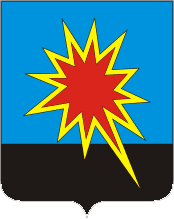 КЕМЕРОВСКАЯ ОБЛАСТЬКАЛТАНСКИЙ ГОРОДСКОЙ ОКРУГАДМИНИСТРАЦИЯ КАЛТАНСКОГО ГОРОДСКОГО ОКРУГАПОСТАНОВЛЕНИЕот 01.11.2016 г.     № 265-пО внесении изменений в муниципальную программу  «Социально-инженерное обустройство объектов социальной инфраструктуры Калтанского городского округа в период подготовки к зиме» на 2014-2018 годы»        На основании решения коллегии администрации Калтанского городского округа от 31.10.2016 г. № 22-рк «О внесении изменений в  муниципальную  программу «Социально-инженерное обустройство объектов социальной инфраструктуры Калтанского городского округа в период подготовки к зиме» на 2014-2018 годы» и постановления администрации Калтанского городского округа от  29.08.2016 г. № 202- п «Об утверждении реестра муниципальных программ, рекомендованных к финансированию в 2017 году и плановом периоде до 2019 года» внести следующие изменения:       1. В наименовании муниципальной программы, а так же по тексту муниципальной программы, заменить цифры  «2014-2018»  цифрами «2014-2019» и изложить муниципальную программу в новой редакции, согласно приложению к настоящему постановлению (приложение №1).      2. Начальнику отдела организационной и кадровой работы администрации Калтанского городского округа (Верещагина Т.А.) разместить настоящее постановление на официальном сайте администрации Калтанского городского округа.     3. Контроль  исполнения настоящего постановления возложить на заместителя главы Калтанского городского округа по социальным вопросам (Клюева А.Б.).Глава Калтанскогогородского округа	  					           И.Ф. ГолдиновПриложение №1 к постановлению администрации Калтанского городского округа						   От  _____2016. № _____ -п Муниципальная программа «Социально-инженерное обустройство объектов социальной инфраструктуры Калтанского городского округа в период подготовки к зиме» на 2014-2019 г.г.»Паспорт программы1. Содержание проблемы и необходимость ее решенияОдним из приоритетов социальной политики Калтанского городского округа является обеспечение комфортных условий проживания, доступности  социально-инженерных услуг  для населения.Следствием износа и технологической отсталости объектов инфраструктуры является низкое качество предоставления социально-бытовых услуг, несоответствие запросам потребителей. Отмечается повсеместное несоответствие фактического объема инвестиций в модернизацию объектов минимальным их потребностям.Планово - предупредительный ремонт сетей и оборудования практически полностью уступил место аварийно - восстановительным работам. Это ведет к снижению надежности.Неэффективное использование природных ресурсов выражается в потерях воды, тепловой и электрической энергии в процессе производства и транспортировки ресурсов до потребителей.Таким образом, подготовка объектов социально - инженерной  инфраструктуры отвечает стратегическим интересам  городского  округа и позволит:Обеспечить более комфортные условия проживания населения города путем повышения качества предоставляемых услуг;Обеспечить более рациональное использование самих ресурсов;Улучшить экологическое состояние территории городского округа. 2. Цели и  задачи программыЦелью Программы  является создание условий для проведения социально      инженерной инфраструктуры и соответствие стандартам качества, обеспечивающим комфортные условия проживания и эксплуатации. Для достижения поставленной цели предполагается решить следующие задачи:Провести капитальный ремонт объектов программы с целью снижения износа;Снижение издержек производства  и себестоимости услуг;Развитие деятельности по управлению муниципальными объектами с привлечением частного бизнеса;Обеспечение государственной и муниципальной поддержки процесса модернизации объектов. 3. Система программных мероприятийПрограммные мероприятия включают в себя спектр вопросов в области капитального ремонта объектов социально-бытовой инфраструктуры, затрагивающих все ее стороны.Основные мероприятия, направленные на развитие социально-бытовой инфраструктуры:-Ремонт пола;-Замена оконных блоков;-Монтаж освещения.Указанные мероприятия направлены на решение вопросов по поддержанию объектов жизнеобеспечения города, капитальный ремонт жилищного фонда. 4. Ресурсное обеспечение программыФинансирование программных мероприятий будет осуществляться из средств местного бюджета.Дополнительное финансирование в целях содействия в реализации мероприятий Программы может осуществляться из других, не запрещенных законодательством РФ источников.5.Оценка эффективности осуществления программыВыполнение мероприятий Программы позволит получить результаты в следующих сферах:Производственной;Экологической;Социальной.Производственная сфера:Создать условия выполнения производственных программ организаций;Снизить потери при производстве, транспортировании и использовании энергоресурсов;Обеспечить финансовое оздоровление предприятий;Обеспечить условия для снижения издержек и повышение качества предоставления  социально-бытовых услуг;Обеспечить инвестиционную привлекательность объектов социально- бытового назначения.6. Организация управления программой и контроль за ходом ее реализации Управление реализацией Программы осуществляет директор Программы – заместитель главы Калтанского городского округа по социальным вопросам, Совет народных депутатов Калтанского городского округа. Контроль за реализацией Программы осуществляет глава Калтанского городского округа.Разработчик Программы представляет в администрацию Калтанского городского округа отчет о выполнении Программы.Программные мероприятия8. Целевые индикаторы	Наименование муниципальной программы«Социально-инженерное обустройство объектов социальной инфраструктуры Калтанского городского округа, в период подготовки к зиме» на 2014-2019 годыДиректор муниципальной программыЗаместитель главы Калтанского городского округа по социальным вопросам Клюева А.Б.Ответственный исполнительПрограммыАдминистрация Калтанского городского округа (Администрация КГО);Исполнители муниципальной программыМБУЗ «Центральная городская больница» (далее МБУЗ «ЦГБ»);Управление социальной защиты населения;МКУ «Центр социального обслуживания населения»; МКУ «Социально-реабилитационный центр для несовершеннолетних»;МКУ «Управление культуры» Калтанского городского округа»;МКУ Управление молодежной политики и спорта Калтанского городского округа;МКУ Управление образования администрации Калтанского городского округа;Цели муниципальной программыСоздание условий для приведения жилищного фонда, объектов социально- бытового назначения в соответствие со стандартами качества, обеспечивающими комфортные условия проживания граждан и эксплуатацииЗадачи муниципальной программыМодернизация объектов  социально-бытового назначения с целью снижения износа;Срок реализации муниципальной программы2014-2019 г.г.Объемы и источники финансирования муниципальной программы в целом и с разбивкой по годам ее реализацииВсего по программе:  28947,523,37 тыс. рублей, в том числе:2014 год –16263,4 тыс. рублей;2015 год –4410,042,10 тыс. рублей;2016 год –8211,081,27 тыс. рублей;2017 год –21,0 тыс. рублей;2018 год- 21,0 тыс. рублей;2019 год –21,0 тыс. рублей.в том числе по источникам финансирования:за счет средств местного бюджета: 23970,286,03 тыс. рублей, в том числе:2014 год –  14751,7 тыс. рублей;2015 год – 3787,204,76  тыс. рублей;2016 год –5368,381,27 тыс. рублей;2017 год  –21,0 тыс. рублей;2018 год- 21,0 тыс. рублей;2019 год – 21,0 тыс. рублей.за счет средств областного бюджета: 2124,205 тыс. рублей, в том числе:2014 год – 0,0 тыс. рублей;2015 год –206,705 тыс. рублей;2016 год – 1917,5 тыс. рублей;2017 год  –0,0 тыс. рублей;2018 год- 0,0  тыс. рублей;2019 год – 0,0 тыс. рублей.за счет средств внебюджетных источников:2853,032,34 тыс. рублей, в том числе:2014 год –  1511,7 тыс. рублей;2015 год – 416,132,34 тыс. рублей;2016 год – 925,20 тыс. рублей;2017 год  –0,0 тыс. рублей.2018 год- 0,0 тыс. рублей;2019 год –0,0 тыс. рублей.Ожидаемые конечные результаты реализации муниципальнойпрограммыОбеспечение надежности работы систем жизнеобеспечения; Комфортность и безопасность проживания и эксплуатации объектов.№ п/пНаименование программных мероприятийИсточник финансированияОбъем финансовых ресурсов (тыс. руб.)Объем финансовых ресурсов (тыс. руб.)Объем финансовых ресурсов (тыс. руб.)Объем финансовых ресурсов (тыс. руб.)Объем финансовых ресурсов (тыс. руб.)Объем финансовых ресурсов (тыс. руб.)Объем финансовых ресурсов (тыс. руб.)Ответственный исполнитель№ п/пНаименование программных мероприятийИсточник финансирования20            2014201520162017201820191234567891010Направления деятельности:Направления деятельности:Направления деятельности:Направления деятельности:Направления деятельности:Направления деятельности:Направления деятельности:Направления деятельности:Направления деятельности:Направления деятельности:Направления деятельности:1. ОБРАЗОВАНИЕ1. ОБРАЗОВАНИЕ1. ОБРАЗОВАНИЕ1. ОБРАЗОВАНИЕ1. ОБРАЗОВАНИЕ1. ОБРАЗОВАНИЕ1. ОБРАЗОВАНИЕ1. ОБРАЗОВАНИЕ1. ОБРАЗОВАНИЕ1. ОБРАЗОВАНИЕ1. ОБРАЗОВАНИЕ1Ремонт пищеблока Всего992,1МБОУ «ООШ № 18 имени Героя Советского Союза В.А. Гнедина»  МБОУ «ООШ № 18 имени Героя Советского Союза В.А. Гнедина»  1Ремонт пищеблока местный бюджет992,1МБОУ «ООШ № 18 имени Героя Советского Союза В.А. Гнедина»  МБОУ «ООШ № 18 имени Героя Советского Союза В.А. Гнедина»  1Ремонт пищеблока областной бюджет МБОУ «ООШ № 18 имени Героя Советского Союза В.А. Гнедина»  МБОУ «ООШ № 18 имени Героя Советского Союза В.А. Гнедина»  1Ремонт пищеблока федеральный бюджетМБОУ «ООШ № 18 имени Героя Советского Союза В.А. Гнедина»  МБОУ «ООШ № 18 имени Героя Советского Союза В.А. Гнедина»  2Ремонт раздевалокВсего175,4МБОУ «ООШ № 18 имени Героя Советского Союза В.А. Гнедина»  МБОУ «ООШ № 18 имени Героя Советского Союза В.А. Гнедина»  2Ремонт раздевалокместный бюджет175,4МБОУ «ООШ № 18 имени Героя Советского Союза В.А. Гнедина»  МБОУ «ООШ № 18 имени Героя Советского Союза В.А. Гнедина»  2Ремонт раздевалокобластной бюджет МБОУ «ООШ № 18 имени Героя Советского Союза В.А. Гнедина»  МБОУ «ООШ № 18 имени Героя Советского Союза В.А. Гнедина»  2Ремонт раздевалокфедеральный бюджетМБОУ «ООШ № 18 имени Героя Советского Союза В.А. Гнедина»  МБОУ «ООШ № 18 имени Героя Советского Союза В.А. Гнедина»  3Ремонт полов, стен и помещений пищеблока Всего282,5МБОУ «ООШ № 18 имени Героя Советского Союза В.А. Гнедина»  МБОУ «ООШ № 18 имени Героя Советского Союза В.А. Гнедина»  3Ремонт полов, стен и помещений пищеблока местный бюджет282,5МБОУ «ООШ № 18 имени Героя Советского Союза В.А. Гнедина»  МБОУ «ООШ № 18 имени Героя Советского Союза В.А. Гнедина»  3Ремонт полов, стен и помещений пищеблока областной бюджет МБОУ «ООШ № 18 имени Героя Советского Союза В.А. Гнедина»  МБОУ «ООШ № 18 имени Героя Советского Союза В.А. Гнедина»  3Ремонт полов, стен и помещений пищеблока федеральный бюджетМБОУ «ООШ № 18 имени Героя Советского Союза В.А. Гнедина»  МБОУ «ООШ № 18 имени Героя Советского Союза В.А. Гнедина»  4Ремонт обеденного залаВсего285,6МБОУ «ООШ № 18 имени Героя Советского Союза В.А. Гнедина»  МБОУ «ООШ № 18 имени Героя Советского Союза В.А. Гнедина»  4Ремонт обеденного заламестный бюджет285,6МБОУ «ООШ № 18 имени Героя Советского Союза В.А. Гнедина»  МБОУ «ООШ № 18 имени Героя Советского Союза В.А. Гнедина»  4Ремонт обеденного залаобластной бюджет МБОУ «ООШ № 18 имени Героя Советского Союза В.А. Гнедина»  МБОУ «ООШ № 18 имени Героя Советского Союза В.А. Гнедина»  4Ремонт обеденного залафедеральный бюджетМБОУ «ООШ № 18 имени Героя Советского Союза В.А. Гнедина»  МБОУ «ООШ № 18 имени Героя Советского Союза В.А. Гнедина»  5Приобретение строительных материалов для косметического ремонта  МБОУ ООШ № 18Всего14,1МБОУ «ООШ № 18 имени Героя Советского Союза В.А. Гнедина»  МБОУ «ООШ № 18 имени Героя Советского Союза В.А. Гнедина»  5Приобретение строительных материалов для косметического ремонта  МБОУ ООШ № 18местный бюджетМБОУ «ООШ № 18 имени Героя Советского Союза В.А. Гнедина»  МБОУ «ООШ № 18 имени Героя Советского Союза В.А. Гнедина»  5Приобретение строительных материалов для косметического ремонта  МБОУ ООШ № 18областной бюджет МБОУ «ООШ № 18 имени Героя Советского Союза В.А. Гнедина»  МБОУ «ООШ № 18 имени Героя Советского Союза В.А. Гнедина»  5Приобретение строительных материалов для косметического ремонта  МБОУ ООШ № 18федеральный бюджетМБОУ «ООШ № 18 имени Героя Советского Союза В.А. Гнедина»  МБОУ «ООШ № 18 имени Героя Советского Союза В.А. Гнедина»  5Приобретение строительных материалов для косметического ремонта  МБОУ ООШ № 18иные не запрещенные законодательством источники14,1МБОУ «ООШ № 18 имени Героя Советского Союза В.А. Гнедина»  МБОУ «ООШ № 18 имени Героя Советского Союза В.А. Гнедина»  6Ремонт системы электроосвещения в мастерскихВсего450,0МБОУ «ООШ № 29»МБОУ «ООШ № 29»6Ремонт системы электроосвещения в мастерскихместный бюджет450,0МБОУ «ООШ № 29»МБОУ «ООШ № 29»6Ремонт системы электроосвещения в мастерскихобластной бюджет МБОУ «ООШ № 29»МБОУ «ООШ № 29»6Ремонт системы электроосвещения в мастерскихфедеральный бюджетМБОУ «ООШ № 29»МБОУ «ООШ № 29»7  Ремонт внутренней и наружной системы канализацииВсего72,7МБДОУ детский сад № 7 «Солнышко»МБДОУ детский сад № 7 «Солнышко»7  Ремонт внутренней и наружной системы канализацииместный бюджет72,7МБДОУ детский сад № 7 «Солнышко»МБДОУ детский сад № 7 «Солнышко»7  Ремонт внутренней и наружной системы канализацииобластной бюджет МБДОУ детский сад № 7 «Солнышко»МБДОУ детский сад № 7 «Солнышко»7  Ремонт внутренней и наружной системы канализациифедеральный бюджетМБДОУ детский сад № 7 «Солнышко»МБДОУ детский сад № 7 «Солнышко»8Ремонт помещения  санузлаВсего297,0МБДОУ детский сад № 7 «Солнышко»МБДОУ детский сад № 7 «Солнышко»8Ремонт помещения  санузламестный бюджет297,0МБДОУ детский сад № 7 «Солнышко»МБДОУ детский сад № 7 «Солнышко»8Ремонт помещения  санузлаобластной бюджет МБДОУ детский сад № 7 «Солнышко»МБДОУ детский сад № 7 «Солнышко»8Ремонт помещения  санузлафедеральный бюджетМБДОУ детский сад № 7 «Солнышко»МБДОУ детский сад № 7 «Солнышко»9Ремонт фасада зданияВсего690,6МБДОУ детский сад № 7 «Солнышко»МБДОУ детский сад № 7 «Солнышко»9Ремонт фасада зданияместный бюджет690,6МБДОУ детский сад № 7 «Солнышко»МБДОУ детский сад № 7 «Солнышко»9Ремонт фасада зданияобластной бюджет МБДОУ детский сад № 7 «Солнышко»МБДОУ детский сад № 7 «Солнышко»9Ремонт фасада зданияфедеральный бюджетМБДОУ детский сад № 7 «Солнышко»МБДОУ детский сад № 7 «Солнышко»10Ремонт перекрытия двух спальных комнатВсего165,5МБДОУ детский сад № 7 «Солнышко»МБДОУ детский сад № 7 «Солнышко»10Ремонт перекрытия двух спальных комнатместный бюджет165,5МБДОУ детский сад № 7 «Солнышко»МБДОУ детский сад № 7 «Солнышко»10Ремонт перекрытия двух спальных комнатобластной бюджет МБДОУ детский сад № 7 «Солнышко»МБДОУ детский сад № 7 «Солнышко»10Ремонт перекрытия двух спальных комнатфедеральный бюджетМБДОУ детский сад № 7 «Солнышко»МБДОУ детский сад № 7 «Солнышко»11Ремонт двух спальных комнат Всего288,9МБДОУ детский сад № 7 «Солнышко»МБДОУ детский сад № 7 «Солнышко»11Ремонт двух спальных комнат местный бюджет288,9МБДОУ детский сад № 7 «Солнышко»МБДОУ детский сад № 7 «Солнышко»11Ремонт двух спальных комнат областной бюджет МБДОУ детский сад № 7 «Солнышко»МБДОУ детский сад № 7 «Солнышко»11Ремонт двух спальных комнат федеральный бюджетМБДОУ детский сад № 7 «Солнышко»МБДОУ детский сад № 7 «Солнышко»12Ремонт освещения двух спальных комнатВсего38,0МБДОУ детский сад № 7 «Солнышко»МБДОУ детский сад № 7 «Солнышко»12Ремонт освещения двух спальных комнатместный бюджет38,0МБДОУ детский сад № 7 «Солнышко»МБДОУ детский сад № 7 «Солнышко»12Ремонт освещения двух спальных комнатобластной бюджет МБДОУ детский сад № 7 «Солнышко»МБДОУ детский сад № 7 «Солнышко»12Ремонт освещения двух спальных комнатфедеральный бюджетМБДОУ детский сад № 7 «Солнышко»МБДОУ детский сад № 7 «Солнышко»13Приобретение строительных материалов для косметического ремонта  МБДОУ ДС № 7 «Солнышко»Всего31,7МБДОУ ДС № 7 «Солнышко»МБДОУ ДС № 7 «Солнышко»13Приобретение строительных материалов для косметического ремонта  МБДОУ ДС № 7 «Солнышко»местный бюджетМБДОУ ДС № 7 «Солнышко»МБДОУ ДС № 7 «Солнышко»13Приобретение строительных материалов для косметического ремонта  МБДОУ ДС № 7 «Солнышко»областной бюджет МБДОУ ДС № 7 «Солнышко»МБДОУ ДС № 7 «Солнышко»13Приобретение строительных материалов для косметического ремонта  МБДОУ ДС № 7 «Солнышко»федеральный бюджетМБДОУ ДС № 7 «Солнышко»МБДОУ ДС № 7 «Солнышко»13Приобретение строительных материалов для косметического ремонта  МБДОУ ДС № 7 «Солнышко»иные не запрещенные законодательством источники31,7МБДОУ ДС № 7 «Солнышко»МБДОУ ДС № 7 «Солнышко»14Ремонт помещения  санузлаВсего251,7МБДОУ Детский сад № 38 «Сказка»МБДОУ Детский сад № 38 «Сказка»14Ремонт помещения  санузламестный бюджет251,7МБДОУ Детский сад № 38 «Сказка»МБДОУ Детский сад № 38 «Сказка»14Ремонт помещения  санузлаобластной бюджет МБДОУ Детский сад № 38 «Сказка»МБДОУ Детский сад № 38 «Сказка»14Ремонт помещения  санузлафедеральный бюджетМБДОУ Детский сад № 38 «Сказка»МБДОУ Детский сад № 38 «Сказка»15Ремонт полаВсего105, 8МБДОУ Детский сад № 38 «Сказка»МБДОУ Детский сад № 38 «Сказка»15Ремонт поламестный бюджет105, 8МБДОУ Детский сад № 38 «Сказка»МБДОУ Детский сад № 38 «Сказка»15Ремонт полаобластной бюджет МБДОУ Детский сад № 38 «Сказка»МБДОУ Детский сад № 38 «Сказка»15Ремонт полафедеральный бюджетМБДОУ Детский сад № 38 «Сказка»МБДОУ Детский сад № 38 «Сказка»16Приобретение строительных материалов для косметического ремонта  Всего21,0МБДОУ Детский сад № 38 «Сказка»МБДОУ Детский сад № 38 «Сказка»16Приобретение строительных материалов для косметического ремонта  местный бюджетМБДОУ Детский сад № 38 «Сказка»МБДОУ Детский сад № 38 «Сказка»16Приобретение строительных материалов для косметического ремонта  областной бюджет МБДОУ Детский сад № 38 «Сказка»МБДОУ Детский сад № 38 «Сказка»16Приобретение строительных материалов для косметического ремонта  федеральный бюджетМБДОУ Детский сад № 38 «Сказка»МБДОУ Детский сад № 38 «Сказка»16Приобретение строительных материалов для косметического ремонта  иные не запрещенные законодательством источники21,0МБДОУ Детский сад № 38 «Сказка»МБДОУ Детский сад № 38 «Сказка»17Ремонт помещения санузлаВсего244,8МБДОУ Детский сад № 24 «Белочка»МБДОУ Детский сад № 24 «Белочка»17Ремонт помещения санузламестный бюджет244,8МБДОУ Детский сад № 24 «Белочка»МБДОУ Детский сад № 24 «Белочка»17Ремонт помещения санузлаобластной бюджет МБДОУ Детский сад № 24 «Белочка»МБДОУ Детский сад № 24 «Белочка»17Ремонт помещения санузлафедеральный бюджетМБДОУ Детский сад № 24 «Белочка»МБДОУ Детский сад № 24 «Белочка»18Ремонт фасадаВсего600,0МБДОУ Детский сад № 24 «Белочка»МБДОУ Детский сад № 24 «Белочка»18Ремонт фасадаместный бюджет600,0МБДОУ Детский сад № 24 «Белочка»МБДОУ Детский сад № 24 «Белочка»18Ремонт фасадаобластной бюджет МБДОУ Детский сад № 24 «Белочка»МБДОУ Детский сад № 24 «Белочка»18Ремонт фасадафедеральный бюджетМБДОУ Детский сад № 24 «Белочка»МБДОУ Детский сад № 24 «Белочка»19Приобретение строительных материалов для косметического ремонтаВсего40,0МБДОУ Детский сад № 24 «Белочка»МБДОУ Детский сад № 24 «Белочка»19Приобретение строительных материалов для косметического ремонтаместный бюджетМБДОУ Детский сад № 24 «Белочка»МБДОУ Детский сад № 24 «Белочка»19Приобретение строительных материалов для косметического ремонтаобластной бюджет МБДОУ Детский сад № 24 «Белочка»МБДОУ Детский сад № 24 «Белочка»19Приобретение строительных материалов для косметического ремонтафедеральный бюджетМБДОУ Детский сад № 24 «Белочка»МБДОУ Детский сад № 24 «Белочка»19Приобретение строительных материалов для косметического ремонтаиные не запрещенные законодательством источники40,0МБДОУ Детский сад № 24 «Белочка»МБДОУ Детский сад № 24 «Белочка»20Приобретение строительных материалов для косметического ремонта  Всего25,0МБДОУ ДС № 10 «Солнышко»МБДОУ ДС № 10 «Солнышко»20Приобретение строительных материалов для косметического ремонта  местный бюджетМБДОУ ДС № 10 «Солнышко»МБДОУ ДС № 10 «Солнышко»20Приобретение строительных материалов для косметического ремонта  областной бюджет МБДОУ ДС № 10 «Солнышко»МБДОУ ДС № 10 «Солнышко»20Приобретение строительных материалов для косметического ремонта  федеральный бюджетМБДОУ ДС № 10 «Солнышко»МБДОУ ДС № 10 «Солнышко»20Приобретение строительных материалов для косметического ремонта  иные не запрещенные законодательством источники25,0МБДОУ ДС № 10 «Солнышко»МБДОУ ДС № 10 «Солнышко»21Проверка достоверности сметной документации утепления розлива системы отпления в МБОУ СОШ № 30, корпус 2, с.СарбалаВсего20,0МБОУ «СОШ № 30 имени Н.Н. КолокольцоваМБОУ «СОШ № 30 имени Н.Н. Колокольцова21Проверка достоверности сметной документации утепления розлива системы отпления в МБОУ СОШ № 30, корпус 2, с.Сарбаламестный бюджет20,0МБОУ «СОШ № 30 имени Н.Н. КолокольцоваМБОУ «СОШ № 30 имени Н.Н. Колокольцова21Проверка достоверности сметной документации утепления розлива системы отпления в МБОУ СОШ № 30, корпус 2, с.Сарбалаобластной бюджет МБОУ «СОШ № 30 имени Н.Н. КолокольцоваМБОУ «СОШ № 30 имени Н.Н. Колокольцова21Проверка достоверности сметной документации утепления розлива системы отпления в МБОУ СОШ № 30, корпус 2, с.Сарбалафедеральный бюджетМБОУ «СОШ № 30 имени Н.Н. КолокольцоваМБОУ «СОШ № 30 имени Н.Н. Колокольцова22Калибровка датчика ультрафиолетовой интенсивности МБОУ СОШ №30Всего10, 6МБОУ «СОШ № 30 имени Н.Н. КолокольцоваМБОУ «СОШ № 30 имени Н.Н. Колокольцова22Калибровка датчика ультрафиолетовой интенсивности МБОУ СОШ №30местный бюджет10, 6МБОУ «СОШ № 30 имени Н.Н. КолокольцоваМБОУ «СОШ № 30 имени Н.Н. Колокольцова22Калибровка датчика ультрафиолетовой интенсивности МБОУ СОШ №30областной бюджет МБОУ «СОШ № 30 имени Н.Н. КолокольцоваМБОУ «СОШ № 30 имени Н.Н. Колокольцова22Калибровка датчика ультрафиолетовой интенсивности МБОУ СОШ №30федеральный бюджетМБОУ «СОШ № 30 имени Н.Н. КолокольцоваМБОУ «СОШ № 30 имени Н.Н. Колокольцова23Приобретение строительных материалов для ремонта системы отопления школы № 30Всего28,7МБОУ «СОШ № 30 имени Н.Н. КолокольцоваМБОУ «СОШ № 30 имени Н.Н. Колокольцова23Приобретение строительных материалов для ремонта системы отопления школы № 30местный бюджет28,7МБОУ «СОШ № 30 имени Н.Н. КолокольцоваМБОУ «СОШ № 30 имени Н.Н. Колокольцова23Приобретение строительных материалов для ремонта системы отопления школы № 30областной бюджет МБОУ «СОШ № 30 имени Н.Н. КолокольцоваМБОУ «СОШ № 30 имени Н.Н. Колокольцова23Приобретение строительных материалов для ремонта системы отопления школы № 30федеральный бюджетМБОУ «СОШ № 30 имени Н.Н. КолокольцоваМБОУ «СОШ № 30 имени Н.Н. Колокольцова24Приобретение строительных материалов для косметического ремонта  МБОУ СОШ № 30Всего4,7МБОУ СОШ № 30МБОУ СОШ № 3024Приобретение строительных материалов для косметического ремонта  МБОУ СОШ № 30местный бюджетМБОУ СОШ № 30МБОУ СОШ № 3024Приобретение строительных материалов для косметического ремонта  МБОУ СОШ № 30областной бюджет МБОУ СОШ № 30МБОУ СОШ № 3024Приобретение строительных материалов для косметического ремонта  МБОУ СОШ № 30федеральный бюджетМБОУ СОШ № 30МБОУ СОШ № 3024Приобретение строительных материалов для косметического ремонта  МБОУ СОШ № 30иные не запрещенные законодательством источники4,7МБОУ СОШ № 30МБОУ СОШ № 3025Ремонт кровли «Снегозадержание» МБОУ «СОШ № 30»Всего37,3МБОУ «СОШ № 30»МБОУ «СОШ № 30»25Ремонт кровли «Снегозадержание» МБОУ «СОШ № 30»местный бюджет37,3МБОУ «СОШ № 30»МБОУ «СОШ № 30»25Ремонт кровли «Снегозадержание» МБОУ «СОШ № 30»областной бюджет МБОУ «СОШ № 30»МБОУ «СОШ № 30»25Ремонт кровли «Снегозадержание» МБОУ «СОШ № 30»федеральный бюджетМБОУ «СОШ № 30»МБОУ «СОШ № 30»26Ремонт кровлиВсего386,7МБОУ ДОД «ДДТ»МБОУ ДОД «ДДТ»26Ремонт кровлиместный бюджет386,7МБОУ ДОД «ДДТ»МБОУ ДОД «ДДТ»26Ремонт кровлиобластной бюджет МБОУ ДОД «ДДТ»МБОУ ДОД «ДДТ»26Ремонт кровлифедеральный бюджетМБОУ ДОД «ДДТ»МБОУ ДОД «ДДТ»27Приобретение строительных материалов для косметического ремонта  МБОУ ДОД ДДТВсего10,0МБОУ ДОД «ДДТ»МБОУ ДОД «ДДТ»27Приобретение строительных материалов для косметического ремонта  МБОУ ДОД ДДТместный бюджетМБОУ ДОД «ДДТ»МБОУ ДОД «ДДТ»27Приобретение строительных материалов для косметического ремонта  МБОУ ДОД ДДТобластной бюджет МБОУ ДОД «ДДТ»МБОУ ДОД «ДДТ»27Приобретение строительных материалов для косметического ремонта  МБОУ ДОД ДДТфедеральный бюджетМБОУ ДОД «ДДТ»МБОУ ДОД «ДДТ»27Приобретение строительных материалов для косметического ремонта  МБОУ ДОД ДДТиные не запрещенные законодательством источники10,0МБОУ ДОД «ДДТ»МБОУ ДОД «ДДТ»28Приобретение строительных материалов для покраски учреждений образованияВсего300,0МКУ УОМКУ УО28Приобретение строительных материалов для покраски учреждений образованияместный бюджет300,0МКУ УОМКУ УО28Приобретение строительных материалов для покраски учреждений образованияобластной бюджет МКУ УОМКУ УО28Приобретение строительных материалов для покраски учреждений образованияфедеральный бюджетМКУ УОМКУ УО29Приобретение материалов для ремонта системы отопления МБДОУ Детский сад №11 «Березка» (с.Сарбала)Всего5, 7МБДОУ Детский сад №11 «Березка» (с.Сарбала)МБДОУ Детский сад №11 «Березка» (с.Сарбала)29Приобретение материалов для ремонта системы отопления МБДОУ Детский сад №11 «Березка» (с.Сарбала)местный бюджет5, 7МБДОУ Детский сад №11 «Березка» (с.Сарбала)МБДОУ Детский сад №11 «Березка» (с.Сарбала)29Приобретение материалов для ремонта системы отопления МБДОУ Детский сад №11 «Березка» (с.Сарбала)областной бюджет МБДОУ Детский сад №11 «Березка» (с.Сарбала)МБДОУ Детский сад №11 «Березка» (с.Сарбала)29Приобретение материалов для ремонта системы отопления МБДОУ Детский сад №11 «Березка» (с.Сарбала)федеральный бюджетМБДОУ Детский сад №11 «Березка» (с.Сарбала)МБДОУ Детский сад №11 «Березка» (с.Сарбала)30Приобретение строительных материалов для косметического ремонта  МБДОУ ДС № 11 «Березка»  Всего6,0МБДОУ Детский сад №11 «Березка» (с.Сарбала)МБДОУ Детский сад №11 «Березка» (с.Сарбала)30Приобретение строительных материалов для косметического ремонта  МБДОУ ДС № 11 «Березка»  местный бюджетМБДОУ Детский сад №11 «Березка» (с.Сарбала)МБДОУ Детский сад №11 «Березка» (с.Сарбала)30Приобретение строительных материалов для косметического ремонта  МБДОУ ДС № 11 «Березка»  областной бюджет МБДОУ Детский сад №11 «Березка» (с.Сарбала)МБДОУ Детский сад №11 «Березка» (с.Сарбала)30Приобретение строительных материалов для косметического ремонта  МБДОУ ДС № 11 «Березка»  федеральный бюджетМБДОУ Детский сад №11 «Березка» (с.Сарбала)МБДОУ Детский сад №11 «Березка» (с.Сарбала)30Приобретение строительных материалов для косметического ремонта  МБДОУ ДС № 11 «Березка»  иные не запрещенные законодательством источники6,0МБДОУ Детский сад №11 «Березка» (с.Сарбала)МБДОУ Детский сад №11 «Березка» (с.Сарбала)31Изготовление проекта на замену системы отопления и устройство теплового узла МБДОУ № 38 «Сказка» и МБДОУ № 24 «Белочка»Всего130,0УО КГОУО КГО31Изготовление проекта на замену системы отопления и устройство теплового узла МБДОУ № 38 «Сказка» и МБДОУ № 24 «Белочка»местный бюджет130,0УО КГОУО КГО31Изготовление проекта на замену системы отопления и устройство теплового узла МБДОУ № 38 «Сказка» и МБДОУ № 24 «Белочка»областной бюджет УО КГОУО КГО31Изготовление проекта на замену системы отопления и устройство теплового узла МБДОУ № 38 «Сказка» и МБДОУ № 24 «Белочка»федеральный бюджетУО КГОУО КГО32Проверка достоверности сметной стоимости ремонта кровли в МБОУ СОШ № 30, корпус 2, с.СарбалаВсего20,0УО КГОУО КГО32Проверка достоверности сметной стоимости ремонта кровли в МБОУ СОШ № 30, корпус 2, с.Сарбаламестный бюджет20,0УО КГОУО КГО32Проверка достоверности сметной стоимости ремонта кровли в МБОУ СОШ № 30, корпус 2, с.Сарбалаобластной бюджет УО КГОУО КГО32Проверка достоверности сметной стоимости ремонта кровли в МБОУ СОШ № 30, корпус 2, с.Сарбалафедеральный бюджетУО КГОУО КГО33Проверка достоверности сметной документацииВсего20,0МБОУ «ООШ № 18 имени Героя Советского Союза В.А. Гнедина»  МБОУ «ООШ № 18 имени Героя Советского Союза В.А. Гнедина»  33Проверка достоверности сметной документацииместный бюджет20,0МБОУ «ООШ № 18 имени Героя Советского Союза В.А. Гнедина»  МБОУ «ООШ № 18 имени Героя Советского Союза В.А. Гнедина»  33Проверка достоверности сметной документацииобластной бюджет МБОУ «ООШ № 18 имени Героя Советского Союза В.А. Гнедина»  МБОУ «ООШ № 18 имени Героя Советского Союза В.А. Гнедина»  33Проверка достоверности сметной документациифедеральный бюджетМБОУ «ООШ № 18 имени Героя Советского Союза В.А. Гнедина»  МБОУ «ООШ № 18 имени Героя Советского Союза В.А. Гнедина»  34Приобретение строительных материаловВсего99,9МБОУ СОШ № 1МБОУ СОШ № 134Приобретение строительных материаловместный бюджет99,9МБОУ СОШ № 1МБОУ СОШ № 134Приобретение строительных материаловобластной бюджет МБОУ СОШ № 1МБОУ СОШ № 134Приобретение строительных материаловфедеральный бюджетМБОУ СОШ № 1МБОУ СОШ № 135Приобретение строительных материалов для косметического ремонта  и сан. оборудованияВсего34,0МБ ДОУ ДС № 1 «Лучик»МБ ДОУ ДС № 1 «Лучик»35Приобретение строительных материалов для косметического ремонта  и сан. оборудованияместный бюджетМБ ДОУ ДС № 1 «Лучик»МБ ДОУ ДС № 1 «Лучик»35Приобретение строительных материалов для косметического ремонта  и сан. оборудованияобластной бюджет МБ ДОУ ДС № 1 «Лучик»МБ ДОУ ДС № 1 «Лучик»35Приобретение строительных материалов для косметического ремонта  и сан. оборудованияфедеральный бюджетМБ ДОУ ДС № 1 «Лучик»МБ ДОУ ДС № 1 «Лучик»35Приобретение строительных материалов для косметического ремонта  и сан. оборудованияиные не запрещенные законодательством источники34,0МБ ДОУ ДС № 1 «Лучик»МБ ДОУ ДС № 1 «Лучик»36Приобретение строительных материалов для косметического ремонта  Всего15,1МБДОУ ДС № 41 «Жемчужинка»МБДОУ ДС № 41 «Жемчужинка»36Приобретение строительных материалов для косметического ремонта  местный бюджетМБДОУ ДС № 41 «Жемчужинка»МБДОУ ДС № 41 «Жемчужинка»36Приобретение строительных материалов для косметического ремонта  областной бюджет МБДОУ ДС № 41 «Жемчужинка»МБДОУ ДС № 41 «Жемчужинка»36Приобретение строительных материалов для косметического ремонта  федеральный бюджетМБДОУ ДС № 41 «Жемчужинка»МБДОУ ДС № 41 «Жемчужинка»36Приобретение строительных материалов для косметического ремонта  иные не запрещенные законодательством источники15,1МБДОУ ДС № 41 «Жемчужинка»МБДОУ ДС № 41 «Жемчужинка»37Приобретение строительных материалов для косметического ремонта  Всего77,7МАДОУ ДС № 12 «Березка»МАДОУ ДС № 12 «Березка»37Приобретение строительных материалов для косметического ремонта  местный бюджетМАДОУ ДС № 12 «Березка»МАДОУ ДС № 12 «Березка»37Приобретение строительных материалов для косметического ремонта  областной бюджет МАДОУ ДС № 12 «Березка»МАДОУ ДС № 12 «Березка»37Приобретение строительных материалов для косметического ремонта  федеральный бюджетМАДОУ ДС № 12 «Березка»МАДОУ ДС № 12 «Березка»37Приобретение строительных материалов для косметического ремонта  иные не запрещенные законодательством источники77,7МАДОУ ДС № 12 «Березка»МАДОУ ДС № 12 «Березка»38Приобретение строительных материалов для косметического ремонта  Всего23,9МАДОУ ДС № 15 «Звездочка»МАДОУ ДС № 15 «Звездочка»38Приобретение строительных материалов для косметического ремонта  местный бюджетМАДОУ ДС № 15 «Звездочка»МАДОУ ДС № 15 «Звездочка»38Приобретение строительных материалов для косметического ремонта  областной бюджет МАДОУ ДС № 15 «Звездочка»МАДОУ ДС № 15 «Звездочка»38Приобретение строительных материалов для косметического ремонта  федеральный бюджетМАДОУ ДС № 15 «Звездочка»МАДОУ ДС № 15 «Звездочка»38Приобретение строительных материалов для косметического ремонта  иные не запрещенные законодательством источники23,9МАДОУ ДС № 15 «Звездочка»МАДОУ ДС № 15 «Звездочка»39Приобретение строительных материалов для косметического ремонта  Всего12,0МАДОУ ДС № 2 «Радуга»  МАДОУ ДС № 2 «Радуга»  39Приобретение строительных материалов для косметического ремонта  местный бюджетМАДОУ ДС № 2 «Радуга»  МАДОУ ДС № 2 «Радуга»  39Приобретение строительных материалов для косметического ремонта  областной бюджет МАДОУ ДС № 2 «Радуга»  МАДОУ ДС № 2 «Радуга»  39Приобретение строительных материалов для косметического ремонта  федеральный бюджетМАДОУ ДС № 2 «Радуга»  МАДОУ ДС № 2 «Радуга»  39Приобретение строительных материалов для косметического ремонта  иные не запрещенные законодательством источники12,0МАДОУ ДС № 2 «Радуга»  МАДОУ ДС № 2 «Радуга»  40Приобретение строительных материалов для косметического ремонта  Всего28,0МБДОУ ДС № 37 «Семицветик»МБДОУ ДС № 37 «Семицветик»40Приобретение строительных материалов для косметического ремонта  местный бюджетМБДОУ ДС № 37 «Семицветик»МБДОУ ДС № 37 «Семицветик»40Приобретение строительных материалов для косметического ремонта  областной бюджет МБДОУ ДС № 37 «Семицветик»МБДОУ ДС № 37 «Семицветик»40Приобретение строительных материалов для косметического ремонта  федеральный бюджетМБДОУ ДС № 37 «Семицветик»МБДОУ ДС № 37 «Семицветик»40Приобретение строительных материалов для косметического ремонта  иные не запрещенные законодательством источники28,0МБДОУ ДС № 37 «Семицветик»МБДОУ ДС № 37 «Семицветик»41Приобретение строительных материалов для косметического ремонта  Всего204,0МАДОУ ЦРР – Детский сад «Планета детства»  МАДОУ ЦРР – Детский сад «Планета детства»  41Приобретение строительных материалов для косметического ремонта  местный бюджетМАДОУ ЦРР – Детский сад «Планета детства»  МАДОУ ЦРР – Детский сад «Планета детства»  41Приобретение строительных материалов для косметического ремонта  областной бюджет МАДОУ ЦРР – Детский сад «Планета детства»  МАДОУ ЦРР – Детский сад «Планета детства»  41Приобретение строительных материалов для косметического ремонта  федеральный бюджетМАДОУ ЦРР – Детский сад «Планета детства»  МАДОУ ЦРР – Детский сад «Планета детства»  41Приобретение строительных материалов для косметического ремонта  иные не запрещенные законодательством источники204,0МАДОУ ЦРР – Детский сад «Планета детства»  МАДОУ ЦРР – Детский сад «Планета детства»  42Приобретение строительных материалов для косметического ремонта  Всего38,0МБДОУ ДС № 23 «Василек»  МБДОУ ДС № 23 «Василек»  42Приобретение строительных материалов для косметического ремонта  местный бюджетМБДОУ ДС № 23 «Василек»  МБДОУ ДС № 23 «Василек»  42Приобретение строительных материалов для косметического ремонта  областной бюджет МБДОУ ДС № 23 «Василек»  МБДОУ ДС № 23 «Василек»  42Приобретение строительных материалов для косметического ремонта  федеральный бюджетМБДОУ ДС № 23 «Василек»  МБДОУ ДС № 23 «Василек»  42Приобретение строительных материалов для косметического ремонта  иные не запрещенные законодательством источники38,0МБДОУ ДС № 23 «Василек»  МБДОУ ДС № 23 «Василек»  43Приобретение строительных материалов для косметического ремонта  Всего113,0МБОУ СОШ № 1МБОУ СОШ № 143Приобретение строительных материалов для косметического ремонта  местный бюджетМБОУ СОШ № 1МБОУ СОШ № 143Приобретение строительных материалов для косметического ремонта  областной бюджет МБОУ СОШ № 1МБОУ СОШ № 143Приобретение строительных материалов для косметического ремонта  федеральный бюджетМБОУ СОШ № 1МБОУ СОШ № 143Приобретение строительных материалов для косметического ремонта  иные не запрещенные законодательством источники113,0МБОУ СОШ № 1МБОУ СОШ № 144Ремонт системы отопленияВсего21,0МАДОУ № 12 «Березка»МАДОУ № 12 «Березка»44Ремонт системы отопленияместный бюджет21,0МАДОУ № 12 «Березка»МАДОУ № 12 «Березка»44Ремонт системы отопленияобластной бюджет МАДОУ № 12 «Березка»МАДОУ № 12 «Березка»44Ремонт системы отопленияфедеральный бюджетМАДОУ № 12 «Березка»МАДОУ № 12 «Березка»45Установка снегозадержания на крышах зданий МБОУ Средней общеобразовательной школы № 1Всего119,500МБОУ СОШ № 1МБОУ СОШ № 145Установка снегозадержания на крышах зданий МБОУ Средней общеобразовательной школы № 1местный бюджет119,500МБОУ СОШ № 1МБОУ СОШ № 145Установка снегозадержания на крышах зданий МБОУ Средней общеобразовательной школы № 1областной бюджет МБОУ СОШ № 1МБОУ СОШ № 145Установка снегозадержания на крышах зданий МБОУ Средней общеобразовательной школы № 1федеральный бюджетМБОУ СОШ № 1МБОУ СОШ № 146Ремонт полов деревянных в помещении мастерских МБОУ «ООШ № 15» п. Постоянный г.Всего100,00МБОУ «ООШ № 15»МБОУ «ООШ № 15»46Ремонт полов деревянных в помещении мастерских МБОУ «ООШ № 15» п. Постоянный г.местный бюджет100,00МБОУ «ООШ № 15»МБОУ «ООШ № 15»46Ремонт полов деревянных в помещении мастерских МБОУ «ООШ № 15» п. Постоянный г.областной бюджет МБОУ «ООШ № 15»МБОУ «ООШ № 15»46Ремонт полов деревянных в помещении мастерских МБОУ «ООШ № 15» п. Постоянный г.федеральный бюджетМБОУ «ООШ № 15»МБОУ «ООШ № 15»46Ремонт полов деревянных в помещении мастерских МБОУ «ООШ № 15» п. Постоянный г.иные не запрещенные законодательством источникиМБОУ «ООШ № 15»МБОУ «ООШ № 15»47Приобретение строительных материалов для ремонта системы отопления МБОУ СОШ № 30Всего350,0МБОУ СОШ № 30МБОУ СОШ № 3047Приобретение строительных материалов для ремонта системы отопления МБОУ СОШ № 30местный бюджет350,0МБОУ СОШ № 30МБОУ СОШ № 3047Приобретение строительных материалов для ремонта системы отопления МБОУ СОШ № 30областной бюджет МБОУ СОШ № 30МБОУ СОШ № 3047Приобретение строительных материалов для ремонта системы отопления МБОУ СОШ № 30федеральный бюджетМБОУ СОШ № 30МБОУ СОШ № 3047Приобретение строительных материалов для ремонта системы отопления МБОУ СОШ № 30иные не запрещенные законодательством источникиМБОУ СОШ № 30МБОУ СОШ № 3048Проведение работ по ремонту  системы отопления МБОУ СОШ № 30Всего70,313,76МБОУ СОШ № 30МБОУ СОШ № 3048Проведение работ по ремонту  системы отопления МБОУ СОШ № 30местный бюджет70,313,76МБОУ СОШ № 30МБОУ СОШ № 3048Проведение работ по ремонту  системы отопления МБОУ СОШ № 30областной бюджет МБОУ СОШ № 30МБОУ СОШ № 3048Проведение работ по ремонту  системы отопления МБОУ СОШ № 30федеральный бюджетМБОУ СОШ № 30МБОУ СОШ № 3048Проведение работ по ремонту  системы отопления МБОУ СОШ № 30иные не запрещенные законодательством источникиМБОУ СОШ № 30МБОУ СОШ № 3049Строительно-техническая экспертиза работ по кровле здания МБОУ «СОШ №30» п.МалиновкаВсего35,00МБОУ СОШ № 30МБОУ СОШ № 3049Строительно-техническая экспертиза работ по кровле здания МБОУ «СОШ №30» п.Малиновкаместный бюджет35,00МБОУ СОШ № 30МБОУ СОШ № 3049Строительно-техническая экспертиза работ по кровле здания МБОУ «СОШ №30» п.Малиновкаобластной бюджет МБОУ СОШ № 30МБОУ СОШ № 3049Строительно-техническая экспертиза работ по кровле здания МБОУ «СОШ №30» п.Малиновкафедеральный бюджетМБОУ СОШ № 30МБОУ СОШ № 3049Строительно-техническая экспертиза работ по кровле здания МБОУ «СОШ №30» п.Малиновкаиные не запрещенные законодательством источникиМБОУ СОШ № 30МБОУ СОШ № 3050Ремонт полов в помещении мастерских МБОУ ООШ № 29Всего169,780МБОУ ООШ № 29МБОУ ООШ № 2950Ремонт полов в помещении мастерских МБОУ ООШ № 29местный бюджеткредиторка предыдущего периода169,780МБОУ ООШ № 29МБОУ ООШ № 2950Ремонт полов в помещении мастерских МБОУ ООШ № 29областной бюджет МБОУ ООШ № 29МБОУ ООШ № 2950Ремонт полов в помещении мастерских МБОУ ООШ № 29федеральный бюджетМБОУ ООШ № 29МБОУ ООШ № 2950Ремонт полов в помещении мастерских МБОУ ООШ № 29иные не запрещенные законодательством источникиМБОУ ООШ № 29МБОУ ООШ № 2951Ремонт кровельного покрытия здания школы № 24 п.ШушталепВсего85,788УОУО51Ремонт кровельного покрытия здания школы № 24 п.Шушталепместный бюджеткредиторка предыдущего периода85,788УОУО51Ремонт кровельного покрытия здания школы № 24 п.Шушталепобластной бюджет УОУО51Ремонт кровельного покрытия здания школы № 24 п.Шушталепфедеральный бюджетУОУО51Ремонт кровельного покрытия здания школы № 24 п.Шушталепиные не запрещенные законодательством источникиУОУО52Обследование и оценка технического состояния существующих строительных конструкций кровли; разработки рабочей документации капитального ремонта кровлиМБДОУ Детский сад № 24 «Белочка»Всего90,0МБДОУ Детский сад № 24 «Белочка»МБДОУ Детский сад № 24 «Белочка»52Обследование и оценка технического состояния существующих строительных конструкций кровли; разработки рабочей документации капитального ремонта кровлиМБДОУ Детский сад № 24 «Белочка»местный бюджет90,0МБДОУ Детский сад № 24 «Белочка»МБДОУ Детский сад № 24 «Белочка»52Обследование и оценка технического состояния существующих строительных конструкций кровли; разработки рабочей документации капитального ремонта кровлиМБДОУ Детский сад № 24 «Белочка»областной бюджет МБДОУ Детский сад № 24 «Белочка»МБДОУ Детский сад № 24 «Белочка»52Обследование и оценка технического состояния существующих строительных конструкций кровли; разработки рабочей документации капитального ремонта кровлиМБДОУ Детский сад № 24 «Белочка»федеральный бюджетМБДОУ Детский сад № 24 «Белочка»МБДОУ Детский сад № 24 «Белочка»52Обследование и оценка технического состояния существующих строительных конструкций кровли; разработки рабочей документации капитального ремонта кровлиМБДОУ Детский сад № 24 «Белочка»иные не запрещенные законодательством источникиМБДОУ Детский сад № 24 «Белочка»МБДОУ Детский сад № 24 «Белочка»53Ремонт кровли МБДОУ Детский сад № 24 по ул.Горького,24 г. КалтанВсего140,055МБДОУ Детский сад № 24 «Белочка»МБДОУ Детский сад № 24 «Белочка»53Ремонт кровли МБДОУ Детский сад № 24 по ул.Горького,24 г. Калтанместный бюджет140,055МБДОУ Детский сад № 24 «Белочка»МБДОУ Детский сад № 24 «Белочка»53Ремонт кровли МБДОУ Детский сад № 24 по ул.Горького,24 г. Калтанобластной бюджет МБДОУ Детский сад № 24 «Белочка»МБДОУ Детский сад № 24 «Белочка»53Ремонт кровли МБДОУ Детский сад № 24 по ул.Горького,24 г. Калтанфедеральный бюджетМБДОУ Детский сад № 24 «Белочка»МБДОУ Детский сад № 24 «Белочка»53Ремонт кровли МБДОУ Детский сад № 24 по ул.Горького,24 г. Калтаниные не запрещенные законодательством источникиМБДОУ Детский сад № 24 «Белочка»МБДОУ Детский сад № 24 «Белочка»54Приобретение строительных материалов для покраски учреждений образованияВсего200,0ОУОУ54Приобретение строительных материалов для покраски учреждений образованияместный бюджет200,0ОУОУ54Приобретение строительных материалов для покраски учреждений образованияобластной бюджет ОУОУ54Приобретение строительных материалов для покраски учреждений образованияфедеральный бюджетОУОУ54Приобретение строительных материалов для покраски учреждений образованияиные не запрещенные законодательством источникиОУОУ55Обследование конструктива фундамента здания МА ДОУ Центр развития ребенка - Детский сад «Планета детства»Всего305,0МА ДОУ Центр развития ребенка - Детский сад «Планета детства»МА ДОУ Центр развития ребенка - Детский сад «Планета детства»55Обследование конструктива фундамента здания МА ДОУ Центр развития ребенка - Детский сад «Планета детства»местный бюджет305,0МА ДОУ Центр развития ребенка - Детский сад «Планета детства»МА ДОУ Центр развития ребенка - Детский сад «Планета детства»55Обследование конструктива фундамента здания МА ДОУ Центр развития ребенка - Детский сад «Планета детства»областной бюджет МА ДОУ Центр развития ребенка - Детский сад «Планета детства»МА ДОУ Центр развития ребенка - Детский сад «Планета детства»55Обследование конструктива фундамента здания МА ДОУ Центр развития ребенка - Детский сад «Планета детства»федеральный бюджетМА ДОУ Центр развития ребенка - Детский сад «Планета детства»МА ДОУ Центр развития ребенка - Детский сад «Планета детства»55Обследование конструктива фундамента здания МА ДОУ Центр развития ребенка - Детский сад «Планета детства»иные не запрещенные законодательством источникиМА ДОУ Центр развития ребенка - Детский сад «Планета детства»МА ДОУ Центр развития ребенка - Детский сад «Планета детства»56Экспертиза строительного объекта ЦРР «Планета детства», расположенного адресу г.Калтан, ул.Горького, д.29/1Всего60,0МА ДОУ Центр развития ребенка - Детский сад «Планета детства»МА ДОУ Центр развития ребенка - Детский сад «Планета детства»56Экспертиза строительного объекта ЦРР «Планета детства», расположенного адресу г.Калтан, ул.Горького, д.29/1местный бюджет60,0МА ДОУ Центр развития ребенка - Детский сад «Планета детства»МА ДОУ Центр развития ребенка - Детский сад «Планета детства»56Экспертиза строительного объекта ЦРР «Планета детства», расположенного адресу г.Калтан, ул.Горького, д.29/1областной бюджет МА ДОУ Центр развития ребенка - Детский сад «Планета детства»МА ДОУ Центр развития ребенка - Детский сад «Планета детства»56Экспертиза строительного объекта ЦРР «Планета детства», расположенного адресу г.Калтан, ул.Горького, д.29/1федеральный бюджетМА ДОУ Центр развития ребенка - Детский сад «Планета детства»МА ДОУ Центр развития ребенка - Детский сад «Планета детства»56Экспертиза строительного объекта ЦРР «Планета детства», расположенного адресу г.Калтан, ул.Горького, д.29/1иные не запрещенные законодательством источникиМА ДОУ Центр развития ребенка - Детский сад «Планета детства»МА ДОУ Центр развития ребенка - Детский сад «Планета детства»57Ремонтные работы по восстановлению конька кровли МБДОУ Детский сад № 38 «Сказка»Всего51,496МБДОУ Детский сад № 38 «Сказка»МБДОУ Детский сад № 38 «Сказка»57Ремонтные работы по восстановлению конька кровли МБДОУ Детский сад № 38 «Сказка»местный бюджет51,496МБДОУ Детский сад № 38 «Сказка»МБДОУ Детский сад № 38 «Сказка»57Ремонтные работы по восстановлению конька кровли МБДОУ Детский сад № 38 «Сказка»областной бюджет МБДОУ Детский сад № 38 «Сказка»МБДОУ Детский сад № 38 «Сказка»57Ремонтные работы по восстановлению конька кровли МБДОУ Детский сад № 38 «Сказка»федеральный бюджетМБДОУ Детский сад № 38 «Сказка»МБДОУ Детский сад № 38 «Сказка»57Ремонтные работы по восстановлению конька кровли МБДОУ Детский сад № 38 «Сказка»иные не запрещенные законодательством источникиМБДОУ Детский сад № 38 «Сказка»МБДОУ Детский сад № 38 «Сказка»58Приобретение строительных материалов для ремонта системы отопления МБДОУ ДС № 37 «Семицветик» с учетом доставкиВсего50,700МБДОУ ДС № 37 «Семицветик»МБДОУ ДС № 37 «Семицветик»58Приобретение строительных материалов для ремонта системы отопления МБДОУ ДС № 37 «Семицветик» с учетом доставкиместный бюджет50,700МБДОУ ДС № 37 «Семицветик»МБДОУ ДС № 37 «Семицветик»58Приобретение строительных материалов для ремонта системы отопления МБДОУ ДС № 37 «Семицветик» с учетом доставкиобластной бюджет МБДОУ ДС № 37 «Семицветик»МБДОУ ДС № 37 «Семицветик»58Приобретение строительных материалов для ремонта системы отопления МБДОУ ДС № 37 «Семицветик» с учетом доставкифедеральный бюджетМБДОУ ДС № 37 «Семицветик»МБДОУ ДС № 37 «Семицветик»58Приобретение строительных материалов для ремонта системы отопления МБДОУ ДС № 37 «Семицветик» с учетом доставкииные не запрещенные законодательством источникиМБДОУ ДС № 37 «Семицветик»МБДОУ ДС № 37 «Семицветик»59Установка на трубопроводах счетчиков холодной  воды в управлении образования по ул. Калинина,44/1 г.КалтанВсего17,376УОУО59Установка на трубопроводах счетчиков холодной  воды в управлении образования по ул. Калинина,44/1 г.Калтанместный бюджет17,376УОУО59Установка на трубопроводах счетчиков холодной  воды в управлении образования по ул. Калинина,44/1 г.Калтанобластной бюджет УОУО59Установка на трубопроводах счетчиков холодной  воды в управлении образования по ул. Калинина,44/1 г.Калтанфедеральный бюджетУОУО59Установка на трубопроводах счетчиков холодной  воды в управлении образования по ул. Калинина,44/1 г.Калтаниные не запрещенные законодательством источникиУОУО60Ремонт склада №9 подвального помещения столовой МКОУ для детей, оставшихся без попечения родителей «Детский дом «Аистенок» ул.Калинина,44Всего70,230МКОУ «Детский дом «Аистенок»МКОУ «Детский дом «Аистенок»60Ремонт склада №9 подвального помещения столовой МКОУ для детей, оставшихся без попечения родителей «Детский дом «Аистенок» ул.Калинина,44местный бюджетМКОУ «Детский дом «Аистенок»МКОУ «Детский дом «Аистенок»60Ремонт склада №9 подвального помещения столовой МКОУ для детей, оставшихся без попечения родителей «Детский дом «Аистенок» ул.Калинина,44областной бюджет 70,230МКОУ «Детский дом «Аистенок»МКОУ «Детский дом «Аистенок»60Ремонт склада №9 подвального помещения столовой МКОУ для детей, оставшихся без попечения родителей «Детский дом «Аистенок» ул.Калинина,44федеральный бюджетМКОУ «Детский дом «Аистенок»МКОУ «Детский дом «Аистенок»60Ремонт склада №9 подвального помещения столовой МКОУ для детей, оставшихся без попечения родителей «Детский дом «Аистенок» ул.Калинина,44иные не запрещенные законодательством источникиМКОУ «Детский дом «Аистенок»МКОУ «Детский дом «Аистенок»61Ремонт помещений холодильных установок, склада овощей и соков в МКОУ «Детский дом «Аистенок» ул.Калинина,44 Всего136,475МКОУ «Детский дом «Аистенок»МКОУ «Детский дом «Аистенок»61Ремонт помещений холодильных установок, склада овощей и соков в МКОУ «Детский дом «Аистенок» ул.Калинина,44 местный бюджетМКОУ «Детский дом «Аистенок»МКОУ «Детский дом «Аистенок»61Ремонт помещений холодильных установок, склада овощей и соков в МКОУ «Детский дом «Аистенок» ул.Калинина,44 областной бюджет 136,475МКОУ «Детский дом «Аистенок»МКОУ «Детский дом «Аистенок»61Ремонт помещений холодильных установок, склада овощей и соков в МКОУ «Детский дом «Аистенок» ул.Калинина,44 федеральный бюджетМКОУ «Детский дом «Аистенок»МКОУ «Детский дом «Аистенок»61Ремонт помещений холодильных установок, склада овощей и соков в МКОУ «Детский дом «Аистенок» ул.Калинина,44 иные не запрещенные законодательством источникиМКОУ «Детский дом «Аистенок»МКОУ «Детский дом «Аистенок»62Ограждение территории МБОУ «ООШ №29»Всего224,357,6МБОУ «ООШ №29»МБОУ «ООШ №29»62Ограждение территории МБОУ «ООШ №29»местный бюджет224,357,6МБОУ «ООШ №29»МБОУ «ООШ №29»62Ограждение территории МБОУ «ООШ №29»областной бюджетМБОУ «ООШ №29»МБОУ «ООШ №29»62Ограждение территории МБОУ «ООШ №29»федеральный бюджетМБОУ «ООШ №29»МБОУ «ООШ №29»63Ремонт медицинского кабинета МБОУ «СОШ №1»Всего54,608МБОУ «СОШ №1»МБОУ «СОШ №1»63Ремонт медицинского кабинета МБОУ «СОШ №1»местный бюджет54,608МБОУ «СОШ №1»МБОУ «СОШ №1»63Ремонт медицинского кабинета МБОУ «СОШ №1»областной бюджетМБОУ «СОШ №1»МБОУ «СОШ №1»63Ремонт медицинского кабинета МБОУ «СОШ №1»федеральный бюджетМБОУ «СОШ №1»МБОУ «СОШ №1»64Замена ламп освещения на более мощные МБОУ «СОШ №1»Всего74,880МБОУ «СОШ №1»МБОУ «СОШ №1»64Замена ламп освещения на более мощные МБОУ «СОШ №1»местный бюджетМБОУ «СОШ №1»МБОУ «СОШ №1»64Замена ламп освещения на более мощные МБОУ «СОШ №1»областной бюджетМБОУ «СОШ №1»МБОУ «СОШ №1»64Замена ламп освещения на более мощные МБОУ «СОШ №1»федеральный бюджетМБОУ «СОШ №1»МБОУ «СОШ №1»64Замена ламп освещения на более мощные МБОУ «СОШ №1»иные не запрещенные законодательством источники74,880МБОУ «СОШ №1»МБОУ «СОШ №1»65Благоустройство территории школы МБОУ «СОШ №1»Всего286,410МБОУ «СОШ №1»МБОУ «СОШ №1»65Благоустройство территории школы МБОУ «СОШ №1»местный бюджет286,410МБОУ «СОШ №1»МБОУ «СОШ №1»65Благоустройство территории школы МБОУ «СОШ №1»областной бюджетМБОУ «СОШ №1»МБОУ «СОШ №1»65Благоустройство территории школы МБОУ «СОШ №1»федеральный бюджетМБОУ «СОШ №1»МБОУ «СОШ №1»65Благоустройство территории школы МБОУ «СОШ №1»иные не запрещенные законодательством источникиМБОУ «СОШ №1»МБОУ «СОШ №1»66Ремонт системы внутренней канализации МБОУ «СОШ №1»Всего28,765МБОУ «СОШ №1»МБОУ «СОШ №1»66Ремонт системы внутренней канализации МБОУ «СОШ №1»местный бюджет28,765МБОУ «СОШ №1»МБОУ «СОШ №1»66Ремонт системы внутренней канализации МБОУ «СОШ №1»областной бюджетМБОУ «СОШ №1»МБОУ «СОШ №1»66Ремонт системы внутренней канализации МБОУ «СОШ №1»федеральный бюджетМБОУ «СОШ №1»МБОУ «СОШ №1»66Ремонт системы внутренней канализации МБОУ «СОШ №1»иные не запрещенные законодательством источникиМБОУ «СОШ №1»МБОУ «СОШ №1»67Ремонт раздевалок в спортзале МБОУ «ООШ №18»Всего390,00МБОУ «ООШ №18»МБОУ «ООШ №18»67Ремонт раздевалок в спортзале МБОУ «ООШ №18»местный бюджет390,00МБОУ «ООШ №18»МБОУ «ООШ №18»67Ремонт раздевалок в спортзале МБОУ «ООШ №18»областной бюджетМБОУ «ООШ №18»МБОУ «ООШ №18»67Ремонт раздевалок в спортзале МБОУ «ООШ №18»федеральный бюджетМБОУ «ООШ №18»МБОУ «ООШ №18»68Замена окон на ПВХ МБОУ ДО ДДТВсего150,00МБОУ ДО ДДТМБОУ ДО ДДТ68Замена окон на ПВХ МБОУ ДО ДДТместный бюджет150,00МБОУ ДО ДДТМБОУ ДО ДДТ68Замена окон на ПВХ МБОУ ДО ДДТобластной бюджетМБОУ ДО ДДТМБОУ ДО ДДТ68Замена окон на ПВХ МБОУ ДО ДДТфедеральный бюджетМБОУ ДО ДДТМБОУ ДО ДДТ69Демонтажные работы деревянных полов, перегородок, дверных и оконных проемов в здании бывшей школы № 19 по адресу: Малиновка ул. 60 лет Октября, 7Всего95,000МБОУ «СОШ №30»МБОУ «СОШ №30»69Демонтажные работы деревянных полов, перегородок, дверных и оконных проемов в здании бывшей школы № 19 по адресу: Малиновка ул. 60 лет Октября, 7местный бюджет95,000МБОУ «СОШ №30»МБОУ «СОШ №30»69Демонтажные работы деревянных полов, перегородок, дверных и оконных проемов в здании бывшей школы № 19 по адресу: Малиновка ул. 60 лет Октября, 7областной бюджетМБОУ «СОШ №30»МБОУ «СОШ №30»69Демонтажные работы деревянных полов, перегородок, дверных и оконных проемов в здании бывшей школы № 19 по адресу: Малиновка ул. 60 лет Октября, 7федеральный бюджетМБОУ «СОШ №30»МБОУ «СОШ №30»70Приобретение пиломатериала  для ремонта внутренних помещений в здании бывшей школы № 19 по адресу: Малиновка ул. 60 лет Октября, 7Всего190,00МБОУ «СОШ №30»МБОУ «СОШ №30»70Приобретение пиломатериала  для ремонта внутренних помещений в здании бывшей школы № 19 по адресу: Малиновка ул. 60 лет Октября, 7местный бюджет190,00МБОУ «СОШ №30»МБОУ «СОШ №30»70Приобретение пиломатериала  для ремонта внутренних помещений в здании бывшей школы № 19 по адресу: Малиновка ул. 60 лет Октября, 7областной бюджетМБОУ «СОШ №30»МБОУ «СОШ №30»70Приобретение пиломатериала  для ремонта внутренних помещений в здании бывшей школы № 19 по адресу: Малиновка ул. 60 лет Октября, 7федеральный бюджетМБОУ «СОШ №30»МБОУ «СОШ №30»71Капитальный ремонт в спортивном зале МБОУ "Средней общеобразовательной школы № 30 имени Н.Н. Колокольцова", КГО, села Сарбала, ул. Советская, 11а 
источники финансированияВсего2090,77МБОУ «СОШ №30»МБОУ «СОШ №30»71Капитальный ремонт в спортивном зале МБОУ "Средней общеобразовательной школы № 30 имени Н.Н. Колокольцова", КГО, села Сарбала, ул. Советская, 11а 
источники финансированияместный бюджет173,270МБОУ «СОШ №30»МБОУ «СОШ №30»71Капитальный ремонт в спортивном зале МБОУ "Средней общеобразовательной школы № 30 имени Н.Н. Колокольцова", КГО, села Сарбала, ул. Советская, 11а 
источники финансированияобластной бюджет1917,50МБОУ «СОШ №30»МБОУ «СОШ №30»71Капитальный ремонт в спортивном зале МБОУ "Средней общеобразовательной школы № 30 имени Н.Н. Колокольцова", КГО, села Сарбала, ул. Советская, 11а 
источники финансированияфедеральный бюджетМБОУ «СОШ №30»МБОУ «СОШ №30»72Строительно  техническая экспертиза работ по капитальному ремонту ср\портивного зала МБОУ "Средняя общеобразовательная школа № 30 имени Н.Н.Колокольцова" (с. Сарбала, ул. Советская, 11а)Всего20,00МБОУ «СОШ №30»МБОУ «СОШ №30»72Строительно  техническая экспертиза работ по капитальному ремонту ср\портивного зала МБОУ "Средняя общеобразовательная школа № 30 имени Н.Н.Колокольцова" (с. Сарбала, ул. Советская, 11а)местный бюджет20,00МБОУ «СОШ №30»МБОУ «СОШ №30»72Строительно  техническая экспертиза работ по капитальному ремонту ср\портивного зала МБОУ "Средняя общеобразовательная школа № 30 имени Н.Н.Колокольцова" (с. Сарбала, ул. Советская, 11а)областной бюджетМБОУ «СОШ №30»МБОУ «СОШ №30»72Строительно  техническая экспертиза работ по капитальному ремонту ср\портивного зала МБОУ "Средняя общеобразовательная школа № 30 имени Н.Н.Колокольцова" (с. Сарбала, ул. Советская, 11а)федеральный бюджетМБОУ «СОШ №30»МБОУ «СОШ №30»73Утепление системы отопления на чердаке здания МБОУ "Средняя общеобразовательная школа № 30 имени Н.Н.КолокольцоваВсего19,00МБОУ «СОШ №30»МБОУ «СОШ №30»73Утепление системы отопления на чердаке здания МБОУ "Средняя общеобразовательная школа № 30 имени Н.Н.Колокольцоваместный бюджет19,00МБОУ «СОШ №30»МБОУ «СОШ №30»73Утепление системы отопления на чердаке здания МБОУ "Средняя общеобразовательная школа № 30 имени Н.Н.Колокольцоваобластной бюджетМБОУ «СОШ №30»МБОУ «СОШ №30»73Утепление системы отопления на чердаке здания МБОУ "Средняя общеобразовательная школа № 30 имени Н.Н.Колокольцовафедеральный бюджетМБОУ «СОШ №30»МБОУ «СОШ №30»74Ремонт стен и полов с заменой  плитки для проведения влажной уборки и дезинфекции в моечной и в складе для хранения продуктов в МБОУ "Средняя общеобразовательная школа № 30 имени Н.Н.КолокольцоваВсего8,00МБОУ «СОШ №30»МБОУ «СОШ №30»74Ремонт стен и полов с заменой  плитки для проведения влажной уборки и дезинфекции в моечной и в складе для хранения продуктов в МБОУ "Средняя общеобразовательная школа № 30 имени Н.Н.Колокольцоваместный бюджет8,00МБОУ «СОШ №30»МБОУ «СОШ №30»74Ремонт стен и полов с заменой  плитки для проведения влажной уборки и дезинфекции в моечной и в складе для хранения продуктов в МБОУ "Средняя общеобразовательная школа № 30 имени Н.Н.Колокольцоваобластной бюджетМБОУ «СОШ №30»МБОУ «СОШ №30»74Ремонт стен и полов с заменой  плитки для проведения влажной уборки и дезинфекции в моечной и в складе для хранения продуктов в МБОУ "Средняя общеобразовательная школа № 30 имени Н.Н.Колокольцовафедеральный бюджетМБОУ «СОШ №30»МБОУ «СОШ №30»75Приобретение материалов для ремонта внутренних помещений (коридор 1-ого этажа) МБОУ "Средняя общеобразовательная школа № 30 имени Н.Н.КолокольцоваВсего12,830МБОУ "СОШ №30»МБОУ "СОШ №30»75Приобретение материалов для ремонта внутренних помещений (коридор 1-ого этажа) МБОУ "Средняя общеобразовательная школа № 30 имени Н.Н.Колокольцоваместный бюджет12,830МБОУ "СОШ №30»МБОУ "СОШ №30»75Приобретение материалов для ремонта внутренних помещений (коридор 1-ого этажа) МБОУ "Средняя общеобразовательная школа № 30 имени Н.Н.Колокольцоваобластной бюджетМБОУ "СОШ №30»МБОУ "СОШ №30»75Приобретение материалов для ремонта внутренних помещений (коридор 1-ого этажа) МБОУ "Средняя общеобразовательная школа № 30 имени Н.Н.Колокольцовафедеральный бюджетМБОУ "СОШ №30»МБОУ "СОШ №30»75Приобретение материалов для ремонта внутренних помещений (коридор 1-ого этажа) МБОУ "Средняя общеобразовательная школа № 30 имени Н.Н.Колокольцоваиные не запрещенные законодательством источникиМБОУ "СОШ №30»МБОУ "СОШ №30»76Замена автоматических выключателей МБДОУ «Детский сад №10»Всего7,2МБДОУ «Детский сад №10»МБДОУ «Детский сад №10»76Замена автоматических выключателей МБДОУ «Детский сад №10»местный бюджетМБДОУ «Детский сад №10»МБДОУ «Детский сад №10»76Замена автоматических выключателей МБДОУ «Детский сад №10»областной бюджетМБДОУ «Детский сад №10»МБДОУ «Детский сад №10»76Замена автоматических выключателей МБДОУ «Детский сад №10»федеральный бюджетМБДОУ «Детский сад №10»МБДОУ «Детский сад №10»76Замена автоматических выключателей МБДОУ «Детский сад №10»иные не запрещенные законодательством источники7,2МБДОУ «Детский сад №10»МБДОУ «Детский сад №10»77Косметические ремонты в ОУВсего200,00МКУ УОМКУ УО77Косметические ремонты в ОУместный бюджет200,00МКУ УОМКУ УО77Косметические ремонты в ОУобластной бюджетМКУ УОМКУ УО77Косметические ремонты в ОУфедеральный бюджетМКУ УОМКУ УО78Ремонт кровли в МБОУ ООШ №15Всего612,846МБОУ ООШ №15МБОУ ООШ №1578Ремонт кровли в МБОУ ООШ №15местный бюджетМБОУ ООШ №15МБОУ ООШ №1578Ремонт кровли в МБОУ ООШ №15областной бюджетМБОУ ООШ №15МБОУ ООШ №1578Ремонт кровли в МБОУ ООШ №15федеральный бюджетМБОУ ООШ №15МБОУ ООШ №1578Ремонт кровли в МБОУ ООШ №15иные не запрещенные законодательством источники612,846МБОУ ООШ №15МБОУ ООШ №1579Ремонт кровли над переходом школы №19Всего340,262Школа №19Школа №1979Ремонт кровли над переходом школы №19местный бюджет340,262Школа №19Школа №1979Ремонт кровли над переходом школы №19областной бюджетШкола №19Школа №1979Ремонт кровли над переходом школы №19федеральный бюджетШкола №19Школа №1980Ремонт кровли над пищеблоке и актовым залом школы №19Всего490,897Школа №19Школа №1980Ремонт кровли над пищеблоке и актовым залом школы №19местный бюджет490,897Школа №19Школа №1980Ремонт кровли над пищеблоке и актовым залом школы №19областной бюджетШкола №19Школа №1980Ремонт кровли над пищеблоке и актовым залом школы №19федеральный бюджетШкола №19Школа №1981Ремонт санузла 2-ой младшей группы МБДОУ «Детский сад№24»Всего0,0МБДОУ «Детский сад№24»МБДОУ «Детский сад№24»81Ремонт санузла 2-ой младшей группы МБДОУ «Детский сад№24»местный бюджет0,0МБДОУ «Детский сад№24»МБДОУ «Детский сад№24»81Ремонт санузла 2-ой младшей группы МБДОУ «Детский сад№24»областной бюджетМБДОУ «Детский сад№24»МБДОУ «Детский сад№24»81Ремонт санузла 2-ой младшей группы МБДОУ «Детский сад№24»федеральный бюджетМБДОУ «Детский сад№24»МБДОУ «Детский сад№24»82Ремонт кровли МБДОУ «Детский сад№24»Всего0,00МБДОУ «Детский сад№24»МБДОУ «Детский сад№24»82Ремонт кровли МБДОУ «Детский сад№24»местный бюджет0,00МБДОУ «Детский сад№24»МБДОУ «Детский сад№24»82Ремонт кровли МБДОУ «Детский сад№24»областной бюджетМБДОУ «Детский сад№24»МБДОУ «Детский сад№24»82Ремонт кровли МБДОУ «Детский сад№24»федеральный бюджетМБДОУ «Детский сад№24»МБДОУ «Детский сад№24»83Ремонт санузла средней группы МБДОУ «Детский сад№24»Всего0,00МБДОУ «Детский сад№24»МБДОУ «Детский сад№24»83Ремонт санузла средней группы МБДОУ «Детский сад№24»местный бюджет0,00МБДОУ «Детский сад№24»МБДОУ «Детский сад№24»83Ремонт санузла средней группы МБДОУ «Детский сад№24»областной бюджетМБДОУ «Детский сад№24»МБДОУ «Детский сад№24»83Ремонт санузла средней группы МБДОУ «Детский сад№24»федеральный бюджетМБДОУ «Детский сад№24»МБДОУ «Детский сад№24»84Замена оконных блоков на ПВХ 74 шт. МБДОУ «Детский сад№24»Всего0,00МБДОУ «Детский сад№24»МБДОУ «Детский сад№24»84Замена оконных блоков на ПВХ 74 шт. МБДОУ «Детский сад№24»местный бюджет0,00МБДОУ «Детский сад№24»МБДОУ «Детский сад№24»84Замена оконных блоков на ПВХ 74 шт. МБДОУ «Детский сад№24»областной бюджетМБДОУ «Детский сад№24»МБДОУ «Детский сад№24»84Замена оконных блоков на ПВХ 74 шт. МБДОУ «Детский сад№24»федеральный бюджетМБДОУ «Детский сад№24»МБДОУ «Детский сад№24»85Ремонт пищеблока МБДОУ «Детский сад №7»Всего21,00МБДОУ «Детский сад №7»МБДОУ «Детский сад №7»85Ремонт пищеблока МБДОУ «Детский сад №7»местный бюджет21,00МБДОУ «Детский сад №7»МБДОУ «Детский сад №7»85Ремонт пищеблока МБДОУ «Детский сад №7»областной бюджетМБДОУ «Детский сад №7»МБДОУ «Детский сад №7»85Ремонт пищеблока МБДОУ «Детский сад №7»федеральный бюджетМБДОУ «Детский сад №7»МБДОУ «Детский сад №7»86Разводка системы холодного водоснабжения «Детский сад №12»Всего0,00«Детский сад №12»«Детский сад №12»86Разводка системы холодного водоснабжения «Детский сад №12»местный бюджет0,00«Детский сад №12»«Детский сад №12»86Разводка системы холодного водоснабжения «Детский сад №12»областной бюджет«Детский сад №12»«Детский сад №12»86Разводка системы холодного водоснабжения «Детский сад №12»федеральный бюджет«Детский сад №12»«Детский сад №12»87Разводка системы холодного водоснабжения «Детский сад №1» п. МалиновкаВсего0,00«Детский сад №1» п. Малиновка«Детский сад №1» п. Малиновка87Разводка системы холодного водоснабжения «Детский сад №1» п. Малиновкаместный бюджет0,00«Детский сад №1» п. Малиновка«Детский сад №1» п. Малиновка87Разводка системы холодного водоснабжения «Детский сад №1» п. Малиновкаобластной бюджет«Детский сад №1» п. Малиновка«Детский сад №1» п. Малиновка87Разводка системы холодного водоснабжения «Детский сад №1» п. Малиновкафедеральный бюджет«Детский сад №1» п. Малиновка«Детский сад №1» п. Малиновка88Ремонт санузла «Детский сад №23»Всего0,00«Детский сад №23»«Детский сад №23»88Ремонт санузла «Детский сад №23»местный бюджет0,00«Детский сад №23»«Детский сад №23»88Ремонт санузла «Детский сад №23»областной бюджет«Детский сад №23»«Детский сад №23»Ремонт санузла «Детский сад №23»федеральный бюджет89Ремонт системы электроснабжения «Детский сад №23»Всего0,00«Детский сад №23»«Детский сад №23»89Ремонт системы электроснабжения «Детский сад №23»местный бюджет0,00«Детский сад №23»«Детский сад №23»89Ремонт системы электроснабжения «Детский сад №23»областной бюджет«Детский сад №23»«Детский сад №23»89Ремонт системы электроснабжения «Детский сад №23»федеральный бюджет«Детский сад №23»«Детский сад №23»90Ремонт системы отопления детский сад № 38Всего0,00«Детский сад №23»«Детский сад №23»90Ремонт системы отопления детский сад № 38местный бюджет0,00«Детский сад №23»«Детский сад №23»90Ремонт системы отопления детский сад № 38областной бюджет«Детский сад №23»«Детский сад №23»90Ремонт системы отопления детский сад № 38федеральный бюджет«Детский сад №23»«Детский сад №23»91Ремонт пищеблока детский сад №38 «Сказка»Всего0,00детский сад №38 «Сказка»детский сад №38 «Сказка»91Ремонт пищеблока детский сад №38 «Сказка»местный бюджет0,00детский сад №38 «Сказка»детский сад №38 «Сказка»91Ремонт пищеблока детский сад №38 «Сказка»областной бюджетдетский сад №38 «Сказка»детский сад №38 «Сказка»91Ремонт пищеблока детский сад №38 «Сказка»федеральный бюджетдетский сад №38 «Сказка»детский сад №38 «Сказка»92Ремонт системы отопления детский сад №37Всего0,00детский сад №37детский сад №3792Ремонт системы отопления детский сад №37местный бюджет0,00детский сад №37детский сад №3792Ремонт системы отопления детский сад №37областной бюджетдетский сад №37детский сад №3792Ремонт системы отопления детский сад №37федеральный бюджетдетский сад №37детский сад №37Итого:Всего6697,71796,145,765551,393,6021,021,021,0Итого:местный бюджет5999,51589,440,762938,967,6021,021,021,0Итого:областной бюджет 0206,7051917,50000Итого:федеральный бюджет000000Итого:иные не запрещенные законодательством источники698,20694,9260002. ЗДРАВООХРАНЕНИЕ2. ЗДРАВООХРАНЕНИЕ2. ЗДРАВООХРАНЕНИЕ2. ЗДРАВООХРАНЕНИЕ2. ЗДРАВООХРАНЕНИЕ2. ЗДРАВООХРАНЕНИЕ2. ЗДРАВООХРАНЕНИЕ2. ЗДРАВООХРАНЕНИЕ2. ЗДРАВООХРАНЕНИЕ2. ЗДРАВООХРАНЕНИЕ2. ЗДРАВООХРАНЕНИЕ1Ремонт постирочного помещения в прачечной МБУЗ «ЦГБ», по адресу г. Калтан, ул. Калинина, 1Всего344,7МБУЗ «ЦГБ»МБУЗ «ЦГБ»1Ремонт постирочного помещения в прачечной МБУЗ «ЦГБ», по адресу г. Калтан, ул. Калинина, 1местный бюджет344,7МБУЗ «ЦГБ»МБУЗ «ЦГБ»1Ремонт постирочного помещения в прачечной МБУЗ «ЦГБ», по адресу г. Калтан, ул. Калинина, 1областной бюджет МБУЗ «ЦГБ»МБУЗ «ЦГБ»1Ремонт постирочного помещения в прачечной МБУЗ «ЦГБ», по адресу г. Калтан, ул. Калинина, 1федеральный бюджетМБУЗ «ЦГБ»МБУЗ «ЦГБ»2Ремонт штукатурки стен боковых фасадов здания терапевтического отделения МБУЗ «ЦГБ», по адресу г. Калтан, ул. Калинина, 1Всего99,8МБУЗ «ЦГБ»МБУЗ «ЦГБ»2Ремонт штукатурки стен боковых фасадов здания терапевтического отделения МБУЗ «ЦГБ», по адресу г. Калтан, ул. Калинина, 1местный бюджет99,8МБУЗ «ЦГБ»МБУЗ «ЦГБ»2Ремонт штукатурки стен боковых фасадов здания терапевтического отделения МБУЗ «ЦГБ», по адресу г. Калтан, ул. Калинина, 1областной бюджет МБУЗ «ЦГБ»МБУЗ «ЦГБ»2Ремонт штукатурки стен боковых фасадов здания терапевтического отделения МБУЗ «ЦГБ», по адресу г. Калтан, ул. Калинина, 1федеральный бюджетМБУЗ «ЦГБ»МБУЗ «ЦГБ»3Ремонт штукатурки стен переднего фасада здания терапевтического отделения МБУЗ «ЦГБ», по адресу г. Калтан, ул. Калинина, 1Всего99,2МБУЗ «ЦГБ»МБУЗ «ЦГБ»3Ремонт штукатурки стен переднего фасада здания терапевтического отделения МБУЗ «ЦГБ», по адресу г. Калтан, ул. Калинина, 1местный бюджет99,2МБУЗ «ЦГБ»МБУЗ «ЦГБ»3Ремонт штукатурки стен переднего фасада здания терапевтического отделения МБУЗ «ЦГБ», по адресу г. Калтан, ул. Калинина, 1областной бюджет МБУЗ «ЦГБ»МБУЗ «ЦГБ»3Ремонт штукатурки стен переднего фасада здания терапевтического отделения МБУЗ «ЦГБ», по адресу г. Калтан, ул. Калинина, 1федеральный бюджетМБУЗ «ЦГБ»МБУЗ «ЦГБ»4Ремонт штукатурки стен заднего фасада здания терапевтического отделения МБУЗ «ЦГБ», по адресу г. Калтан, ул. Калинина, 1Всего100,0МБУЗ «ЦГБ»МБУЗ «ЦГБ»4Ремонт штукатурки стен заднего фасада здания терапевтического отделения МБУЗ «ЦГБ», по адресу г. Калтан, ул. Калинина, 1местный бюджет100,0МБУЗ «ЦГБ»МБУЗ «ЦГБ»4Ремонт штукатурки стен заднего фасада здания терапевтического отделения МБУЗ «ЦГБ», по адресу г. Калтан, ул. Калинина, 1областной бюджет МБУЗ «ЦГБ»МБУЗ «ЦГБ»4Ремонт штукатурки стен заднего фасада здания терапевтического отделения МБУЗ «ЦГБ», по адресу г. Калтан, ул. Калинина, 1федеральный бюджетМБУЗ «ЦГБ»МБУЗ «ЦГБ»5Отделочные работы стен по главному фасаду терапевтического отделения МБУЗ «ЦГБ», по адресу г.Калтан, ул. Калинина, 1Всего99,5МБУЗ «ЦГБ»МБУЗ «ЦГБ»5Отделочные работы стен по главному фасаду терапевтического отделения МБУЗ «ЦГБ», по адресу г.Калтан, ул. Калинина, 1местный бюджет99,5МБУЗ «ЦГБ»МБУЗ «ЦГБ»5Отделочные работы стен по главному фасаду терапевтического отделения МБУЗ «ЦГБ», по адресу г.Калтан, ул. Калинина, 1областной бюджет МБУЗ «ЦГБ»МБУЗ «ЦГБ»5Отделочные работы стен по главному фасаду терапевтического отделения МБУЗ «ЦГБ», по адресу г.Калтан, ул. Калинина, 1федеральный бюджетМБУЗ «ЦГБ»МБУЗ «ЦГБ»6Отделочные работы стен торцов терапевтического отделения МБУЗ «ЦГБ», по адресу г.Калтан, ул. Калинина, 1Всего57,9МБУЗ «ЦГБ»МБУЗ «ЦГБ»6Отделочные работы стен торцов терапевтического отделения МБУЗ «ЦГБ», по адресу г.Калтан, ул. Калинина, 1местный бюджет57,9МБУЗ «ЦГБ»МБУЗ «ЦГБ»6Отделочные работы стен торцов терапевтического отделения МБУЗ «ЦГБ», по адресу г.Калтан, ул. Калинина, 1областной бюджет МБУЗ «ЦГБ»МБУЗ «ЦГБ»6Отделочные работы стен торцов терапевтического отделения МБУЗ «ЦГБ», по адресу г.Калтан, ул. Калинина, 1федеральный бюджетМБУЗ «ЦГБ»МБУЗ «ЦГБ»7Отделочные работы заднего фасада терапевтического отделения МБУЗ «ЦГБ», по адресу г.Калтан, ул. Калинина, 1Всего99,6МБУЗ «ЦГБ»МБУЗ «ЦГБ»7Отделочные работы заднего фасада терапевтического отделения МБУЗ «ЦГБ», по адресу г.Калтан, ул. Калинина, 1местный бюджет99,6МБУЗ «ЦГБ»МБУЗ «ЦГБ»7Отделочные работы заднего фасада терапевтического отделения МБУЗ «ЦГБ», по адресу г.Калтан, ул. Калинина, 1областной бюджет МБУЗ «ЦГБ»МБУЗ «ЦГБ»7Отделочные работы заднего фасада терапевтического отделения МБУЗ «ЦГБ», по адресу г.Калтан, ул. Калинина, 1федеральный бюджетМБУЗ «ЦГБ»МБУЗ «ЦГБ»8Приобретение строительных материалов для ремонта фасада здания флюорографического кабинета, прачечная, МБУЗ «ЦГБ», по адресу г. Калтан, ул. Калинина, 1Всего64,7МБУЗ «ЦГБ»МБУЗ «ЦГБ»8Приобретение строительных материалов для ремонта фасада здания флюорографического кабинета, прачечная, МБУЗ «ЦГБ», по адресу г. Калтан, ул. Калинина, 1местный бюджетМБУЗ «ЦГБ»МБУЗ «ЦГБ»8Приобретение строительных материалов для ремонта фасада здания флюорографического кабинета, прачечная, МБУЗ «ЦГБ», по адресу г. Калтан, ул. Калинина, 1областной бюджет МБУЗ «ЦГБ»МБУЗ «ЦГБ»8Приобретение строительных материалов для ремонта фасада здания флюорографического кабинета, прачечная, МБУЗ «ЦГБ», по адресу г. Калтан, ул. Калинина, 1федеральный бюджетМБУЗ «ЦГБ»МБУЗ «ЦГБ»8Приобретение строительных материалов для ремонта фасада здания флюорографического кабинета, прачечная, МБУЗ «ЦГБ», по адресу г. Калтан, ул. Калинина, 1иные не запрещенные законодательством источники64,7МБУЗ «ЦГБ»МБУЗ «ЦГБ»9Приобретение строительных материалов для ремонта фасада здания физиополиклиники МБУЗ «ЦГБ», по адресу г. Калтан, ул. Калинина, 1.Всего65,7МБУЗ «ЦГБ»МБУЗ «ЦГБ»9Приобретение строительных материалов для ремонта фасада здания физиополиклиники МБУЗ «ЦГБ», по адресу г. Калтан, ул. Калинина, 1.местный бюджет65,7МБУЗ «ЦГБ»МБУЗ «ЦГБ»9Приобретение строительных материалов для ремонта фасада здания физиополиклиники МБУЗ «ЦГБ», по адресу г. Калтан, ул. Калинина, 1.областной бюджет МБУЗ «ЦГБ»МБУЗ «ЦГБ»9Приобретение строительных материалов для ремонта фасада здания физиополиклиники МБУЗ «ЦГБ», по адресу г. Калтан, ул. Калинина, 1.федеральный бюджетМБУЗ «ЦГБ»МБУЗ «ЦГБ»10 Ремонт системы отопления в здании физиополиклиники МБУЗ «ЦГБ», по адресу г. Калтан, ул. Калинина, 1Всего88,1МБУЗ «ЦГБ»МБУЗ «ЦГБ»10 Ремонт системы отопления в здании физиополиклиники МБУЗ «ЦГБ», по адресу г. Калтан, ул. Калинина, 1местный бюджет88,1МБУЗ «ЦГБ»МБУЗ «ЦГБ»10 Ремонт системы отопления в здании физиополиклиники МБУЗ «ЦГБ», по адресу г. Калтан, ул. Калинина, 1областной бюджет МБУЗ «ЦГБ»МБУЗ «ЦГБ»10 Ремонт системы отопления в здании физиополиклиники МБУЗ «ЦГБ», по адресу г. Калтан, ул. Калинина, 1федеральный бюджетМБУЗ «ЦГБ»МБУЗ «ЦГБ»11 Ремонт ввода отопления к зданию отделения ОСМП МБУЗ «ЦГБ», по адресу г. Калтан, ул. Калинина, 1.Всего85,8МБУЗ «ЦГБ»МБУЗ «ЦГБ»11 Ремонт ввода отопления к зданию отделения ОСМП МБУЗ «ЦГБ», по адресу г. Калтан, ул. Калинина, 1.местный бюджет85,8МБУЗ «ЦГБ»МБУЗ «ЦГБ»11 Ремонт ввода отопления к зданию отделения ОСМП МБУЗ «ЦГБ», по адресу г. Калтан, ул. Калинина, 1.областной бюджет МБУЗ «ЦГБ»МБУЗ «ЦГБ»11 Ремонт ввода отопления к зданию отделения ОСМП МБУЗ «ЦГБ», по адресу г. Калтан, ул. Калинина, 1.федеральный бюджетМБУЗ «ЦГБ»МБУЗ «ЦГБ»12Ремонт помещения ОВП, по адресу, с. Сарбала, ул. Садовая, 33Всего380,4МБУЗ «ЦГБ»МБУЗ «ЦГБ»12Ремонт помещения ОВП, по адресу, с. Сарбала, ул. Садовая, 33местный бюджет380,4МБУЗ «ЦГБ»МБУЗ «ЦГБ»12Ремонт помещения ОВП, по адресу, с. Сарбала, ул. Садовая, 33областной бюджет МБУЗ «ЦГБ»МБУЗ «ЦГБ»12Ремонт помещения ОВП, по адресу, с. Сарбала, ул. Садовая, 33федеральный бюджетМБУЗ «ЦГБ»МБУЗ «ЦГБ»13Устройство тамбура ОВП, по адресу с.Сарбала, ул. Садовая,33Всего148,0МБУЗ «ЦГБ»МБУЗ «ЦГБ»13Устройство тамбура ОВП, по адресу с.Сарбала, ул. Садовая,33местный бюджет148,0МБУЗ «ЦГБ»МБУЗ «ЦГБ»13Устройство тамбура ОВП, по адресу с.Сарбала, ул. Садовая,33областной бюджет МБУЗ «ЦГБ»МБУЗ «ЦГБ»13Устройство тамбура ОВП, по адресу с.Сарбала, ул. Садовая,33федеральный бюджетМБУЗ «ЦГБ»МБУЗ «ЦГБ»14Электромонтажные работы 1-ого этажа МБУЗ «ГБ № 2»Всего33,2МБУЗ «ГБ № 2»МБУЗ «ГБ № 2»14Электромонтажные работы 1-ого этажа МБУЗ «ГБ № 2»местный бюджет33,2МБУЗ «ГБ № 2»МБУЗ «ГБ № 2»14Электромонтажные работы 1-ого этажа МБУЗ «ГБ № 2»областной бюджет МБУЗ «ГБ № 2»МБУЗ «ГБ № 2»14Электромонтажные работы 1-ого этажа МБУЗ «ГБ № 2»федеральный бюджетМБУЗ «ГБ № 2»МБУЗ «ГБ № 2»15Ремонт коридора первого этажа главного корпуса МБУЗ «ГБ №2», по адресу п. Малиновка, ул. 60 лет Октября, 1Всего233,2МБУЗ «ГБ № 2»МБУЗ «ГБ № 2»15Ремонт коридора первого этажа главного корпуса МБУЗ «ГБ №2», по адресу п. Малиновка, ул. 60 лет Октября, 1местный бюджет233,2МБУЗ «ГБ № 2»МБУЗ «ГБ № 2»15Ремонт коридора первого этажа главного корпуса МБУЗ «ГБ №2», по адресу п. Малиновка, ул. 60 лет Октября, 1областной бюджет МБУЗ «ГБ № 2»МБУЗ «ГБ № 2»15Ремонт коридора первого этажа главного корпуса МБУЗ «ГБ №2», по адресу п. Малиновка, ул. 60 лет Октября, 1федеральный бюджетМБУЗ «ГБ № 2»МБУЗ «ГБ № 2»16Устройство снегозадержателей на крыше здания МБУЗ ГБ №2Всего104,247МБУЗ ГБ №2МБУЗ ГБ №216Устройство снегозадержателей на крыше здания МБУЗ ГБ №2местный бюджет104,247МБУЗ ГБ №2МБУЗ ГБ №216Устройство снегозадержателей на крыше здания МБУЗ ГБ №2областной бюджет МБУЗ ГБ №2МБУЗ ГБ №216Устройство снегозадержателей на крыше здания МБУЗ ГБ №2федеральный бюджетМБУЗ ГБ №2МБУЗ ГБ №217Устройство канализационных выгребных ям для амбулатории с.СарбалаВсего54,984МБУЗ ГБ №2МБУЗ ГБ №217Устройство канализационных выгребных ям для амбулатории с.Сарбаламестный бюджет54,984МБУЗ ГБ №2МБУЗ ГБ №217Устройство канализационных выгребных ям для амбулатории с.Сарбалаобластной бюджет МБУЗ ГБ №2МБУЗ ГБ №217Устройство канализационных выгребных ям для амбулатории с.Сарбалафедеральный бюджетМБУЗ ГБ №2МБУЗ ГБ №218Ремонт фасада здания терапевтического отделения МБУЗ «ЦГБ» по адресу: г.Калтан, ул.Калинина, д.1Всего228,445,56МБУЗ «ЦГБ»МБУЗ «ЦГБ»18Ремонт фасада здания терапевтического отделения МБУЗ «ЦГБ» по адресу: г.Калтан, ул.Калинина, д.1местный бюджетМБУЗ «ЦГБ»МБУЗ «ЦГБ»18Ремонт фасада здания терапевтического отделения МБУЗ «ЦГБ» по адресу: г.Калтан, ул.Калинина, д.1областной бюджет МБУЗ «ЦГБ»МБУЗ «ЦГБ»18Ремонт фасада здания терапевтического отделения МБУЗ «ЦГБ» по адресу: г.Калтан, ул.Калинина, д.1федеральный бюджетМБУЗ «ЦГБ»МБУЗ «ЦГБ»18Ремонт фасада здания терапевтического отделения МБУЗ «ЦГБ» по адресу: г.Калтан, ул.Калинина, д.1иные не запрещенные законодательством источники228,445,56МБУЗ «ЦГБ»МБУЗ «ЦГБ»19Приобретение строительных материалов для ремонта фасадов зданий МБУЗ «ЦГБ» по адресам: г.Калтан, ул.Дзержинского, д.29, с.Сарбала, ул.Садовая, д.33Всего101,982,78МБУЗ «ЦГБ»МБУЗ «ЦГБ»19Приобретение строительных материалов для ремонта фасадов зданий МБУЗ «ЦГБ» по адресам: г.Калтан, ул.Дзержинского, д.29, с.Сарбала, ул.Садовая, д.33местный бюджетМБУЗ «ЦГБ»МБУЗ «ЦГБ»19Приобретение строительных материалов для ремонта фасадов зданий МБУЗ «ЦГБ» по адресам: г.Калтан, ул.Дзержинского, д.29, с.Сарбала, ул.Садовая, д.33областной бюджет МБУЗ «ЦГБ»МБУЗ «ЦГБ»19Приобретение строительных материалов для ремонта фасадов зданий МБУЗ «ЦГБ» по адресам: г.Калтан, ул.Дзержинского, д.29, с.Сарбала, ул.Садовая, д.33федеральный бюджетМБУЗ «ЦГБ»МБУЗ «ЦГБ»19Приобретение строительных материалов для ремонта фасадов зданий МБУЗ «ЦГБ» по адресам: г.Калтан, ул.Дзержинского, д.29, с.Сарбала, ул.Садовая, д.33иные не запрещенные законодательством источники101,982,78МБУЗ «ЦГБ»МБУЗ «ЦГБ»Итого:Всего1999,8489,659,340000Итого:местный бюджет1935,1159,2310000Итого:областной бюджет 000000Итого:федеральный бюджет000000Итого:иные не запрещенные законодательством источники64,7330,428,3400003. КУЛЬТУРА3. КУЛЬТУРА3. КУЛЬТУРА3. КУЛЬТУРА3. КУЛЬТУРА3. КУЛЬТУРА3. КУЛЬТУРА3. КУЛЬТУРА3. КУЛЬТУРА3. КУЛЬТУРА3. КУЛЬТУРА1Монтаж системы кондиционирования актового зала  Всего360,1МБУ ДК «Энергетик»МБУ ДК «Энергетик»1Монтаж системы кондиционирования актового зала  местный бюджет360,1МБУ ДК «Энергетик»МБУ ДК «Энергетик»1Монтаж системы кондиционирования актового зала  областной бюджет МБУ ДК «Энергетик»МБУ ДК «Энергетик»1Монтаж системы кондиционирования актового зала  федеральный бюджетМБУ ДК «Энергетик»МБУ ДК «Энергетик»2Поставка кондиционеровВсего354,9МБУ ДК «Энергетик»МБУ ДК «Энергетик»2Поставка кондиционеровместный бюджет354,9МБУ ДК «Энергетик»МБУ ДК «Энергетик»2Поставка кондиционеровобластной бюджет МБУ ДК «Энергетик»МБУ ДК «Энергетик»2Поставка кондиционеровфедеральный бюджетМБУ ДК «Энергетик»МБУ ДК «Энергетик»3Приобретение материалов для ремонта крыльца Всего187,7МБУ ДК «Энергетик»МБУ ДК «Энергетик»3Приобретение материалов для ремонта крыльца местный бюджет187,7МБУ ДК «Энергетик»МБУ ДК «Энергетик»3Приобретение материалов для ремонта крыльца областной бюджет МБУ ДК «Энергетик»МБУ ДК «Энергетик»3Приобретение материалов для ремонта крыльца федеральный бюджетМБУ ДК «Энергетик»МБУ ДК «Энергетик»4Работы по отделке колонн и ступенейМБУ ДК «Энергетик»Всего82,6МБУ ДК «Энергетик»МБУ ДК «Энергетик»4Работы по отделке колонн и ступенейМБУ ДК «Энергетик»местный бюджет82,6МБУ ДК «Энергетик»МБУ ДК «Энергетик»4Работы по отделке колонн и ступенейМБУ ДК «Энергетик»областной бюджет МБУ ДК «Энергетик»МБУ ДК «Энергетик»4Работы по отделке колонн и ступенейМБУ ДК «Энергетик»федеральный бюджетМБУ ДК «Энергетик»МБУ ДК «Энергетик»5Автотранспортные услуги (КАМАЗ автовышка) для покраски колонн МБУ ДК «Энергетик»Всего7,4МБУ ДК «Энергетик»МБУ ДК «Энергетик»5Автотранспортные услуги (КАМАЗ автовышка) для покраски колонн МБУ ДК «Энергетик»местный бюджет7,4МБУ ДК «Энергетик»МБУ ДК «Энергетик»5Автотранспортные услуги (КАМАЗ автовышка) для покраски колонн МБУ ДК «Энергетик»областной бюджет МБУ ДК «Энергетик»МБУ ДК «Энергетик»5Автотранспортные услуги (КАМАЗ автовышка) для покраски колонн МБУ ДК «Энергетик»федеральный бюджетМБУ ДК «Энергетик»МБУ ДК «Энергетик»6Косметический ремонт зрительного зала МБУ ДК «Энергетик»Всего217,3МБУ ДК «Энергетик»МБУ ДК «Энергетик»6Косметический ремонт зрительного зала МБУ ДК «Энергетик»местный бюджет217,3МБУ ДК «Энергетик»МБУ ДК «Энергетик»6Косметический ремонт зрительного зала МБУ ДК «Энергетик»областной бюджет МБУ ДК «Энергетик»МБУ ДК «Энергетик»6Косметический ремонт зрительного зала МБУ ДК «Энергетик»федеральный бюджетМБУ ДК «Энергетик»МБУ ДК «Энергетик»7Ремонт модельной сельской библиотеки Всего1408,7МБУ ЦБС КГОМБУ ЦБС КГО7Ремонт модельной сельской библиотеки местный бюджет1408,7МБУ ЦБС КГОМБУ ЦБС КГО7Ремонт модельной сельской библиотеки областной бюджет МБУ ЦБС КГОМБУ ЦБС КГО7Ремонт модельной сельской библиотеки федеральный бюджетМБУ ЦБС КГОМБУ ЦБС КГО8Ремонт системы электроснабжения модельной сельской библиотекиВсего132,0МБУ ЦБС КГОМБУ ЦБС КГО8Ремонт системы электроснабжения модельной сельской библиотекиместный бюджет132,0МБУ ЦБС КГОМБУ ЦБС КГО8Ремонт системы электроснабжения модельной сельской библиотекиобластной бюджет МБУ ЦБС КГОМБУ ЦБС КГО8Ремонт системы электроснабжения модельной сельской библиотекифедеральный бюджетМБУ ЦБС КГОМБУ ЦБС КГО9Устройство входного узла модельной библиотекиВсего120,5МБУ ЦБС КГОМБУ ЦБС КГО9Устройство входного узла модельной библиотекиместный бюджет120,5МБУ ЦБС КГОМБУ ЦБС КГО9Устройство входного узла модельной библиотекиобластной бюджет МБУ ЦБС КГОМБУ ЦБС КГО9Устройство входного узла модельной библиотекифедеральный бюджетМБУ ЦБС КГОМБУ ЦБС КГО10Ремонт полов в помещениях модельной библиотеки (коридор, кабинет)Всего63,1МБУ ЦБС КГОМБУ ЦБС КГО10Ремонт полов в помещениях модельной библиотеки (коридор, кабинет)местный бюджет63,1МБУ ЦБС КГОМБУ ЦБС КГО10Ремонт полов в помещениях модельной библиотеки (коридор, кабинет)областной бюджет МБУ ЦБС КГОМБУ ЦБС КГО10Ремонт полов в помещениях модельной библиотеки (коридор, кабинет)федеральный бюджетМБУ ЦБС КГОМБУ ЦБС КГО11Ремонтные работы по модельной библиотеке читальные залы и книгохранилищеВсего392,9МБУ ЦБС КГОМБУ ЦБС КГО11Ремонтные работы по модельной библиотеке читальные залы и книгохранилищеместный бюджет392,9МБУ ЦБС КГОМБУ ЦБС КГО11Ремонтные работы по модельной библиотеке читальные залы и книгохранилищеобластной бюджет МБУ ЦБС КГОМБУ ЦБС КГО11Ремонтные работы по модельной библиотеке читальные залы и книгохранилищефедеральный бюджетМБУ ЦБС КГОМБУ ЦБС КГО12Демонтаж крыльца библиотекиВсего26,6МБУ ЦБС КГОМБУ ЦБС КГО12Демонтаж крыльца библиотекиместный бюджет26,6МБУ ЦБС КГОМБУ ЦБС КГО12Демонтаж крыльца библиотекиобластной бюджет МБУ ЦБС КГОМБУ ЦБС КГО12Демонтаж крыльца библиотекифедеральный бюджетМБУ ЦБС КГОМБУ ЦБС КГО13Установка двери в модельной библиотекиВсего23,4МБУ ЦБС КГОМБУ ЦБС КГО13Установка двери в модельной библиотекиместный бюджет23,4МБУ ЦБС КГОМБУ ЦБС КГО13Установка двери в модельной библиотекиобластной бюджет МБУ ЦБС КГОМБУ ЦБС КГО13Установка двери в модельной библиотекифедеральный бюджетМБУ ЦБС КГОМБУ ЦБС КГО14Ремонт крыльца МБОУ ДОД «ДМШ № 23»Всего95,8МБОУ ДОД «ДМШ 23»МБОУ ДОД «ДМШ 23»14Ремонт крыльца МБОУ ДОД «ДМШ № 23»местный бюджетМБОУ ДОД «ДМШ 23»МБОУ ДОД «ДМШ 23»14Ремонт крыльца МБОУ ДОД «ДМШ № 23»областной бюджет МБОУ ДОД «ДМШ 23»МБОУ ДОД «ДМШ 23»14Ремонт крыльца МБОУ ДОД «ДМШ № 23»федеральный бюджетМБОУ ДОД «ДМШ 23»МБОУ ДОД «ДМШ 23»14Ремонт крыльца МБОУ ДОД «ДМШ № 23»иные не запрещенные законодательством источники95,8МБОУ ДОД «ДМШ 23»МБОУ ДОД «ДМШ 23»15Монтаж окон МБОУ ДОД «ДМШ № 23»Всего65,0МБОУ ДОД «ДМШ 23»МБОУ ДОД «ДМШ 23»15Монтаж окон МБОУ ДОД «ДМШ № 23»местный бюджетМБОУ ДОД «ДМШ 23»МБОУ ДОД «ДМШ 23»15Монтаж окон МБОУ ДОД «ДМШ № 23»областной бюджет МБОУ ДОД «ДМШ 23»МБОУ ДОД «ДМШ 23»15Монтаж окон МБОУ ДОД «ДМШ № 23»федеральный бюджетМБОУ ДОД «ДМШ 23»МБОУ ДОД «ДМШ 23»15Монтаж окон МБОУ ДОД «ДМШ № 23»иные не запрещенные законодательством источники65,0МБОУ ДОД «ДМШ 23»МБОУ ДОД «ДМШ 23»16Поставка строительных материалов для модельной библиотекиВсего109,8МКУ «Управление культуры» КГОМКУ «Управление культуры» КГО16Поставка строительных материалов для модельной библиотекиместный бюджет109,8МКУ «Управление культуры» КГОМКУ «Управление культуры» КГО16Поставка строительных материалов для модельной библиотекиобластной бюджет МКУ «Управление культуры» КГОМКУ «Управление культуры» КГО16Поставка строительных материалов для модельной библиотекифедеральный бюджетМКУ «Управление культуры» КГОМКУ «Управление культуры» КГО17Изготовление и монтаж окон МБОУ ДОД «ДШИ № 37»Всего73,0МБОУ ДОД «ДШИ № 37»МБОУ ДОД «ДШИ № 37»17Изготовление и монтаж окон МБОУ ДОД «ДШИ № 37»местный бюджетМБОУ ДОД «ДШИ № 37»МБОУ ДОД «ДШИ № 37»17Изготовление и монтаж окон МБОУ ДОД «ДШИ № 37»областной бюджет МБОУ ДОД «ДШИ № 37»МБОУ ДОД «ДШИ № 37»17Изготовление и монтаж окон МБОУ ДОД «ДШИ № 37»федеральный бюджетМБОУ ДОД «ДШИ № 37»МБОУ ДОД «ДШИ № 37»17Изготовление и монтаж окон МБОУ ДОД «ДШИ № 37»иные не запрещенные законодательством источники73,0МБОУ ДОД «ДШИ № 37»МБОУ ДОД «ДШИ № 37»18Ремонт полов и дверей концертного зала МБОУ ДОД «ДШИ № 37»Всего376,5МБОУ ДОД «ДШИ № 37»МБОУ ДОД «ДШИ № 37»18Ремонт полов и дверей концертного зала МБОУ ДОД «ДШИ № 37»местный бюджетМБОУ ДОД «ДШИ № 37»МБОУ ДОД «ДШИ № 37»18Ремонт полов и дверей концертного зала МБОУ ДОД «ДШИ № 37»областной бюджет МБОУ ДОД «ДШИ № 37»МБОУ ДОД «ДШИ № 37»18Ремонт полов и дверей концертного зала МБОУ ДОД «ДШИ № 37»федеральный бюджетМБОУ ДОД «ДШИ № 37»МБОУ ДОД «ДШИ № 37»18Ремонт полов и дверей концертного зала МБОУ ДОД «ДШИ № 37»иные не запрещенные законодательством источники376,5МБОУ ДОД «ДШИ № 37»МБОУ ДОД «ДШИ № 37»19Демонтаж крыльца МБОУ ДОД «ДШИ № 37»Всего23,9МБОУ ДОД «ДШИ № 37»МБОУ ДОД «ДШИ № 37»19Демонтаж крыльца МБОУ ДОД «ДШИ № 37»местный бюджетМБОУ ДОД «ДШИ № 37»МБОУ ДОД «ДШИ № 37»19Демонтаж крыльца МБОУ ДОД «ДШИ № 37»областной бюджет МБОУ ДОД «ДШИ № 37»МБОУ ДОД «ДШИ № 37»19Демонтаж крыльца МБОУ ДОД «ДШИ № 37»федеральный бюджетМБОУ ДОД «ДШИ № 37»МБОУ ДОД «ДШИ № 37»19Демонтаж крыльца МБОУ ДОД «ДШИ № 37»иные не запрещенные законодательством источники23,9МБОУ ДОД «ДШИ № 37»МБОУ ДОД «ДШИ № 37»20Устройство входного узла МБОУ ДОД «ДШИ № 37»Всего113,6МБОУ ДОД «ДШИ № 37»МБОУ ДОД «ДШИ № 37»20Устройство входного узла МБОУ ДОД «ДШИ № 37»местный бюджет77,9МБОУ ДОД «ДШИ № 37»МБОУ ДОД «ДШИ № 37»20Устройство входного узла МБОУ ДОД «ДШИ № 37»областной бюджет МБОУ ДОД «ДШИ № 37»МБОУ ДОД «ДШИ № 37»20Устройство входного узла МБОУ ДОД «ДШИ № 37»федеральный бюджетМБОУ ДОД «ДШИ № 37»МБОУ ДОД «ДШИ № 37»20Устройство входного узла МБОУ ДОД «ДШИ № 37»иные не запрещенные законодательством источники35,7МБОУ ДОД «ДШИ № 37»МБОУ ДОД «ДШИ № 37»21Монтаж окон ДК «Прогресс»Всего78,9ДК «Прогресс»ДК «Прогресс»21Монтаж окон ДК «Прогресс»местный бюджетДК «Прогресс»ДК «Прогресс»21Монтаж окон ДК «Прогресс»областной бюджет ДК «Прогресс»ДК «Прогресс»21Монтаж окон ДК «Прогресс»федеральный бюджетДК «Прогресс»ДК «Прогресс»21Монтаж окон ДК «Прогресс»иные не запрещенные законодательством источники78,9ДК «Прогресс»ДК «Прогресс»22Ремонт системы отопления модельной библиотекиВсего48,365МБУ ЦБС КГОМБУ ЦБС КГО22Ремонт системы отопления модельной библиотекиместный бюджет48,365МБУ ЦБС КГОМБУ ЦБС КГО22Ремонт системы отопления модельной библиотекиобластной бюджет МБУ ЦБС КГОМБУ ЦБС КГО22Ремонт системы отопления модельной библиотекифедеральный бюджетМБУ ЦБС КГОМБУ ЦБС КГО22Ремонт системы отопления модельной библиотекииные не запрещенные законодательством источникиМБУ ЦБС КГОМБУ ЦБС КГО23Ремонт крыльца ДК «Сарбала» Ремонт крыльца ДК «Сарбала»Всего40,135ДК «Сарбала»ДК «Сарбала»23Ремонт крыльца ДК «Сарбала» Ремонт крыльца ДК «Сарбала»местный бюджет40,135ДК «Сарбала»ДК «Сарбала»23Ремонт крыльца ДК «Сарбала» Ремонт крыльца ДК «Сарбала»областной бюджет ДК «Сарбала»ДК «Сарбала»23Ремонт крыльца ДК «Сарбала» Ремонт крыльца ДК «Сарбала»федеральный бюджетДК «Сарбала»ДК «Сарбала»23Ремонт крыльца ДК «Сарбала» Ремонт крыльца ДК «Сарбала»иные не запрещенные законодательством источникиДК «Сарбала»ДК «Сарбала»24Устройство канализационных выгребных ям для ДК «Сарбала»Всего55,739ДК «Сарбала»ДК «Сарбала»24Устройство канализационных выгребных ям для ДК «Сарбала»местный бюджет55,739ДК «Сарбала»ДК «Сарбала»24Устройство канализационных выгребных ям для ДК «Сарбала»областной бюджет ДК «Сарбала»ДК «Сарбала»24Устройство канализационных выгребных ям для ДК «Сарбала»федеральный бюджетДК «Сарбала»ДК «Сарбала»24Устройство канализационных выгребных ям для ДК «Сарбала»иные не запрещенные законодательством источникиДК «Сарбала»ДК «Сарбала»25Приобретение электротоваров для замены электропроводки МБУ КДЦ «Сюрприз»Всего36,060МБУ КДЦ «Сюрприз»МБУ КДЦ «Сюрприз»25Приобретение электротоваров для замены электропроводки МБУ КДЦ «Сюрприз»местный бюджетМБУ КДЦ «Сюрприз»МБУ КДЦ «Сюрприз»25Приобретение электротоваров для замены электропроводки МБУ КДЦ «Сюрприз»областной бюджет МБУ КДЦ «Сюрприз»МБУ КДЦ «Сюрприз»25Приобретение электротоваров для замены электропроводки МБУ КДЦ «Сюрприз»федеральный бюджетМБУ КДЦ «Сюрприз»МБУ КДЦ «Сюрприз»25Приобретение электротоваров для замены электропроводки МБУ КДЦ «Сюрприз»иные не запрещенные законодательством источники36,060МБУ КДЦ «Сюрприз»МБУ КДЦ «Сюрприз»26Замена электропроводки в помещении управление культурыВсего49,644МКУ «УК»МКУ «УК»26Замена электропроводки в помещении управление культурыместный бюджетМКУ «УК»МКУ «УК»26Замена электропроводки в помещении управление культурыобластной бюджет МКУ «УК»МКУ «УК»26Замена электропроводки в помещении управление культурыфедеральный бюджетМКУ «УК»МКУ «УК»26Замена электропроводки в помещении управление культурыиные не запрещенные законодательством источники49,644МКУ «УК»МКУ «УК»27Прокладка труб наружного водоснабжения к зданию пр.Мира, 10 МБУ ДО «ШИ № 42»Всего59,978МБУ ДО «ШИ № 42»МБУ ДО «ШИ № 42»27Прокладка труб наружного водоснабжения к зданию пр.Мира, 10 МБУ ДО «ШИ № 42»местный бюджетМБУ ДО «ШИ № 42»МБУ ДО «ШИ № 42»27Прокладка труб наружного водоснабжения к зданию пр.Мира, 10 МБУ ДО «ШИ № 42»областной бюджетМБУ ДО «ШИ № 42»МБУ ДО «ШИ № 42»27Прокладка труб наружного водоснабжения к зданию пр.Мира, 10 МБУ ДО «ШИ № 42»федеральный бюджетМБУ ДО «ШИ № 42»МБУ ДО «ШИ № 42»27Прокладка труб наружного водоснабжения к зданию пр.Мира, 10 МБУ ДО «ШИ № 42»иные не запрещенные законодательством источники59,978МБУ ДО «ШИ № 42»МБУ ДО «ШИ № 42»28Замена полов МБУ ДО «ШИ № 42»Всего79,0МБУ ДО «ШИ № 42»МБУ ДО «ШИ № 42»28Замена полов МБУ ДО «ШИ № 42»местный бюджет79,0МБУ ДО «ШИ № 42»МБУ ДО «ШИ № 42»28Замена полов МБУ ДО «ШИ № 42»областной бюджетМБУ ДО «ШИ № 42»МБУ ДО «ШИ № 42»28Замена полов МБУ ДО «ШИ № 42»федеральный бюджетМБУ ДО «ШИ № 42»МБУ ДО «ШИ № 42»28Замена полов МБУ ДО «ШИ № 42»иные не запрещенные законодательством источникиМБУ ДО «ШИ № 42»МБУ ДО «ШИ № 42»29Ремонт асфальтового покрытия МБУ ДО «ШИ № 42»Всего81,827МБУ ДО «ШИ № 42»МБУ ДО «ШИ № 42»29Ремонт асфальтового покрытия МБУ ДО «ШИ № 42»местный бюджет81,827МБУ ДО «ШИ № 42»МБУ ДО «ШИ № 42»29Ремонт асфальтового покрытия МБУ ДО «ШИ № 42»областной бюджетМБУ ДО «ШИ № 42»МБУ ДО «ШИ № 42»29Ремонт асфальтового покрытия МБУ ДО «ШИ № 42»федеральный бюджетМБУ ДО «ШИ № 42»МБУ ДО «ШИ № 42»30Приобретение кафельной плитки для ремонта крыльца МБУ ДО «ШИ №42»Всего7,5МБУ ДО «ШИ №42»МБУ ДО «ШИ №42»30Приобретение кафельной плитки для ремонта крыльца МБУ ДО «ШИ №42»местный бюджет7,5МБУ ДО «ШИ №42»МБУ ДО «ШИ №42»30Приобретение кафельной плитки для ремонта крыльца МБУ ДО «ШИ №42»областной бюджетМБУ ДО «ШИ №42»МБУ ДО «ШИ №42»30Приобретение кафельной плитки для ремонта крыльца МБУ ДО «ШИ №42»федеральный бюджетМБУ ДО «ШИ №42»МБУ ДО «ШИ №42»31Укрепление откосов окон из ПВХ зданий МБУ ДК «Энергетик»Всего150,055МБУ ДК «Энергетик»МБУ ДК «Энергетик»31Укрепление откосов окон из ПВХ зданий МБУ ДК «Энергетик»местный бюджет150,055МБУ ДК «Энергетик»МБУ ДК «Энергетик»31Укрепление откосов окон из ПВХ зданий МБУ ДК «Энергетик»областной бюджетМБУ ДК «Энергетик»МБУ ДК «Энергетик»31Укрепление откосов окон из ПВХ зданий МБУ ДК «Энергетик»федеральный бюджетМБУ ДК «Энергетик»МБУ ДК «Энергетик»32Частичный ремонт крыльца МБУ ДК «Энергетик»Всего0,00МБУ ДК «Энергетик»МБУ ДК «Энергетик»32Частичный ремонт крыльца МБУ ДК «Энергетик»местный бюджет0,00МБУ ДК «Энергетик»МБУ ДК «Энергетик»32Частичный ремонт крыльца МБУ ДК «Энергетик»областной бюджетМБУ ДК «Энергетик»МБУ ДК «Энергетик»32Частичный ремонт крыльца МБУ ДК «Энергетик»федеральный бюджетМБУ ДК «Энергетик»МБУ ДК «Энергетик»33Приобретение краски резиновой «ГТ» для ремонта колонн МБУ ДК «Энергетик»Всего9,750МБУ ДК «Энергетик»МБУ ДК «Энергетик»33Приобретение краски резиновой «ГТ» для ремонта колонн МБУ ДК «Энергетик»местный бюджет9,750МБУ ДК «Энергетик»МБУ ДК «Энергетик»33Приобретение краски резиновой «ГТ» для ремонта колонн МБУ ДК «Энергетик»областной бюджетМБУ ДК «Энергетик»МБУ ДК «Энергетик»33Приобретение краски резиновой «ГТ» для ремонта колонн МБУ ДК «Энергетик»федеральный бюджетМБУ ДК «Энергетик»МБУ ДК «Энергетик»34Приобретение гипса для ремонта колонн МБУ ДК «Энергетик»Всего2,92МБУ ДК «Энергетик»МБУ ДК «Энергетик»34Приобретение гипса для ремонта колонн МБУ ДК «Энергетик»местный бюджетМБУ ДК «Энергетик»МБУ ДК «Энергетик»34Приобретение гипса для ремонта колонн МБУ ДК «Энергетик»областной бюджетМБУ ДК «Энергетик»МБУ ДК «Энергетик»34Приобретение гипса для ремонта колонн МБУ ДК «Энергетик»федеральный бюджетМБУ ДК «Энергетик»МБУ ДК «Энергетик»34Приобретение гипса для ремонта колонн МБУ ДК «Энергетик»иные не запрещенные законодательством источники2,92МБУ ДК «Энергетик»МБУ ДК «Энергетик»35Выполнение работ по лепнине на колоннах МБУ ДК «Энергетик»Всего100,00МБУ ДК «Энергетик»МБУ ДК «Энергетик»35Выполнение работ по лепнине на колоннах МБУ ДК «Энергетик»местный бюджет100,00МБУ ДК «Энергетик»МБУ ДК «Энергетик»35Выполнение работ по лепнине на колоннах МБУ ДК «Энергетик»областной бюджетМБУ ДК «Энергетик»МБУ ДК «Энергетик»35Выполнение работ по лепнине на колоннах МБУ ДК «Энергетик»федеральный бюджетМБУ ДК «Энергетик»МБУ ДК «Энергетик»36Замена входного дверного блока в здании МБУ ДК «Энергетик»Всего43,833МБУ ДК «Энергетик»МБУ ДК «Энергетик»36Замена входного дверного блока в здании МБУ ДК «Энергетик»местный бюджетМБУ ДК «Энергетик»МБУ ДК «Энергетик»36Замена входного дверного блока в здании МБУ ДК «Энергетик»областной бюджетМБУ ДК «Энергетик»МБУ ДК «Энергетик»36Замена входного дверного блока в здании МБУ ДК «Энергетик»федеральный бюджетМБУ ДК «Энергетик»МБУ ДК «Энергетик»36Замена входного дверного блока в здании МБУ ДК «Энергетик»иные не запрещенные законодательством источники43,833МБУ ДК «Энергетик»МБУ ДК «Энергетик»37Замена выпуска канализационной сети в здании МБУ ДК «Прогресс»Всего115,594МБУ ДК «Прогресс»МБУ ДК «Прогресс»37Замена выпуска канализационной сети в здании МБУ ДК «Прогресс»местный бюджет115,594МБУ ДК «Прогресс»МБУ ДК «Прогресс»37Замена выпуска канализационной сети в здании МБУ ДК «Прогресс»областной бюджетМБУ ДК «Прогресс»МБУ ДК «Прогресс»37Замена выпуска канализационной сети в здании МБУ ДК «Прогресс»федеральный бюджетМБУ ДК «Прогресс»МБУ ДК «Прогресс»38Работа по ремонту внутренней системы отопления ЬБУ ДК «Прогресс»Всего22,054МБУ ДК «Прогресс»МБУ ДК «Прогресс»38Работа по ремонту внутренней системы отопления ЬБУ ДК «Прогресс»местный бюджет22,054МБУ ДК «Прогресс»МБУ ДК «Прогресс»38Работа по ремонту внутренней системы отопления ЬБУ ДК «Прогресс»областной бюджетМБУ ДК «Прогресс»МБУ ДК «Прогресс»38Работа по ремонту внутренней системы отопления ЬБУ ДК «Прогресс»федеральный бюджетМБУ ДК «Прогресс»МБУ ДК «Прогресс»39Работы по замене трубопровода наружного отопления к зданию МБУ ДК «Прогресс»Всего36,294МБУ ДК «Прогресс»МБУ ДК «Прогресс»39Работы по замене трубопровода наружного отопления к зданию МБУ ДК «Прогресс»местный бюджет36,294МБУ ДК «Прогресс»МБУ ДК «Прогресс»39Работы по замене трубопровода наружного отопления к зданию МБУ ДК «Прогресс»областной бюджетМБУ ДК «Прогресс»МБУ ДК «Прогресс»39Работы по замене трубопровода наружного отопления к зданию МБУ ДК «Прогресс»федеральный бюджетМБУ ДК «Прогресс»МБУ ДК «Прогресс»40Замена верхнего розлива системы отопления МБУ ДО «ШИ №37»Всего362,298,31МБУ ДО «ШИ №37»МБУ ДО «ШИ №37»40Замена верхнего розлива системы отопления МБУ ДО «ШИ №37»местный бюджет362,298,31МБУ ДО «ШИ №37»МБУ ДО «ШИ №37»40Замена верхнего розлива системы отопления МБУ ДО «ШИ №37»областной бюджетМБУ ДО «ШИ №37»МБУ ДО «ШИ №37»40Замена верхнего розлива системы отопления МБУ ДО «ШИ №37»федеральный бюджетМБУ ДО «ШИ №37»МБУ ДО «ШИ №37»41Замена нижнего розлива системы отопления МБУ ЦБС КГО Модельная библиотека семейного чтенияВсего375,846,96МБУ ЦБС КГО Модельная библиотека семейного чтенияМБУ ЦБС КГО Модельная библиотека семейного чтения41Замена нижнего розлива системы отопления МБУ ЦБС КГО Модельная библиотека семейного чтенияместный бюджет375,846,96МБУ ЦБС КГО Модельная библиотека семейного чтенияМБУ ЦБС КГО Модельная библиотека семейного чтения41Замена нижнего розлива системы отопления МБУ ЦБС КГО Модельная библиотека семейного чтенияобластной бюджетМБУ ЦБС КГО Модельная библиотека семейного чтенияМБУ ЦБС КГО Модельная библиотека семейного чтения41Замена нижнего розлива системы отопления МБУ ЦБС КГО Модельная библиотека семейного чтенияфедеральный бюджетМБУ ЦБС КГО Модельная библиотека семейного чтенияМБУ ЦБС КГО Модельная библиотека семейного чтения42Ремонт кровли ДШИ №37Всего0,00ДШИ №37ДШИ №3742Ремонт кровли ДШИ №37местный бюджет0,00ДШИ №37ДШИ №3742Ремонт кровли ДШИ №37областной бюджетДШИ №37ДШИ №3742Ремонт кровли ДШИ №37федеральный бюджетДШИ №37ДШИ №3743Оборудование санузла в модельной библиотеке семейного чтения п.МалиновкаВсего0,00МБОУ ДОД «ДМШ №23»МБОУ ДОД «ДМШ №23»43Оборудование санузла в модельной библиотеке семейного чтения п.Малиновкаместный бюджет0,00МБОУ ДОД «ДМШ №23»МБОУ ДОД «ДМШ №23»43Оборудование санузла в модельной библиотеке семейного чтения п.Малиновкаобластной бюджетМБОУ ДОД «ДМШ №23»МБОУ ДОД «ДМШ №23»43Оборудование санузла в модельной библиотеке семейного чтения п.Малиновкафедеральный бюджетМБОУ ДОД «ДМШ №23»МБОУ ДОД «ДМШ №23»43Оборудование санузла в модельной библиотеке семейного чтения п.Малиновкафедеральный бюджетМБОУ ДОД «ДМШ №23»МБОУ ДОД «ДМШ №23»44Ремонт отмостки здания. Ремонт фасада здания с цоколемВсего0,00МБОУ ДОД «ДМШ №23»МБОУ ДОД «ДМШ №23»44Ремонт отмостки здания. Ремонт фасада здания с цоколемместный бюджет0,00МБОУ ДОД «ДМШ №23»МБОУ ДОД «ДМШ №23»44Ремонт отмостки здания. Ремонт фасада здания с цоколемобластной бюджетМБОУ ДОД «ДМШ №23»МБОУ ДОД «ДМШ №23»44Ремонт отмостки здания. Ремонт фасада здания с цоколемфедеральный бюджетМБОУ ДОД «ДМШ №23»МБОУ ДОД «ДМШ №23»45Ремонт туалета (пристройки)Всего0,00МБУ ДК «Прогресс»МБУ ДК «Прогресс»45Ремонт туалета (пристройки)местный бюджет0,00МБУ ДК «Прогресс»МБУ ДК «Прогресс»45Ремонт туалета (пристройки)областной бюджетМБУ ДК «Прогресс»МБУ ДК «Прогресс»45Ремонт туалета (пристройки)федеральный бюджетМБУ ДК «Прогресс»МБУ ДК «Прогресс»46Ремонт зрительного залаВсего0,00МБУ ДК «Прогресс»МБУ ДК «Прогресс»46Ремонт зрительного заламестный бюджет0,00МБУ ДК «Прогресс»МБУ ДК «Прогресс»46Ремонт зрительного залаобластной бюджетМБУ ДК «Прогресс»МБУ ДК «Прогресс»46Ремонт зрительного залафедеральный бюджетМБУ ДК «Прогресс»МБУ ДК «Прогресс»47Замена оконных блоков (23 шт)Всего0,00МБУ ДК «Сюрприз»МБУ ДК «Сюрприз»47Замена оконных блоков (23 шт)местный бюджет0,00МБУ ДК «Сюрприз»МБУ ДК «Сюрприз»47Замена оконных блоков (23 шт)областной бюджетМБУ ДК «Сюрприз»МБУ ДК «Сюрприз»47Замена оконных блоков (23 шт)федеральный бюджетМБУ ДК «Сюрприз»МБУ ДК «Сюрприз»48Замена освещенияВсего0,00Детская библиотекаДетская библиотека48Замена освещенияместный бюджет0,00Детская библиотекаДетская библиотека48Замена освещенияобластной бюджетДетская библиотекаДетская библиотека48Замена освещенияфедеральный бюджетДетская библиотекаДетская библиотека49Ремонт крыльца запасного выхода. Установка перил. Ремонт крыши тамбура запасного выхода. Установка дополнительных светильников в помещении библиотеки (10 шт).Всего0,00Модельная библиотека п.МалиновкаМодельная библиотека п.Малиновка49Ремонт крыльца запасного выхода. Установка перил. Ремонт крыши тамбура запасного выхода. Установка дополнительных светильников в помещении библиотеки (10 шт).местный бюджет0,00Модельная библиотека п.МалиновкаМодельная библиотека п.Малиновка49Ремонт крыльца запасного выхода. Установка перил. Ремонт крыши тамбура запасного выхода. Установка дополнительных светильников в помещении библиотеки (10 шт).областной бюджетМодельная библиотека п.МалиновкаМодельная библиотека п.Малиновка49Ремонт крыльца запасного выхода. Установка перил. Ремонт крыши тамбура запасного выхода. Установка дополнительных светильников в помещении библиотеки (10 шт).федеральный бюджетМодельная библиотека п.МалиновкаМодельная библиотека п.Малиновка50Установка козырька над входной дверью. Заливка крыльцаВсего0,00Модельная библиотекас. СарбалаМодельная библиотекас. Сарбала50Установка козырька над входной дверью. Заливка крыльцаместный бюджет0,00Модельная библиотекас. СарбалаМодельная библиотекас. Сарбала50Установка козырька над входной дверью. Заливка крыльцаобластной бюджетМодельная библиотекас. СарбалаМодельная библиотекас. Сарбала50Установка козырька над входной дверью. Заливка крыльцафедеральный бюджетМодельная библиотекас. СарбалаМодельная библиотекас. СарбалаИтого:Всего4313,7229,9431446,950,27000Итого:местный бюджет3564,9144,2391340,219,27000Итого:областной бюджет 000000Итого:федеральный бюджет000000Итого:иные не запрещенные законодательством источники748,885,704106,7310004. ФИЗИЧЕСКАЯ КУЛЬТУРА И СПОРТ4. ФИЗИЧЕСКАЯ КУЛЬТУРА И СПОРТ4. ФИЗИЧЕСКАЯ КУЛЬТУРА И СПОРТ4. ФИЗИЧЕСКАЯ КУЛЬТУРА И СПОРТ4. ФИЗИЧЕСКАЯ КУЛЬТУРА И СПОРТ4. ФИЗИЧЕСКАЯ КУЛЬТУРА И СПОРТ4. ФИЗИЧЕСКАЯ КУЛЬТУРА И СПОРТ4. ФИЗИЧЕСКАЯ КУЛЬТУРА И СПОРТ4. ФИЗИЧЕСКАЯ КУЛЬТУРА И СПОРТ4. ФИЗИЧЕСКАЯ КУЛЬТУРА И СПОРТ4. ФИЗИЧЕСКАЯ КУЛЬТУРА И СПОРТ1Ремонт кровли спортивного зала МБУ УДОД КДЮСШ, Калинина 44/1Всего465,4КДЮСШКДЮСШ1Ремонт кровли спортивного зала МБУ УДОД КДЮСШ, Калинина 44/1местный бюджет465,4КДЮСШКДЮСШ1Ремонт кровли спортивного зала МБУ УДОД КДЮСШ, Калинина 44/1областной бюджет КДЮСШКДЮСШ1Ремонт кровли спортивного зала МБУ УДОД КДЮСШ, Калинина 44/1федеральный бюджетКДЮСШКДЮСШ2Ремонт помещения здания МБОУ ДОД КДЮСШ, Калинина 44/1Всего52,6КДЮСШКДЮСШ2Ремонт помещения здания МБОУ ДОД КДЮСШ, Калинина 44/1местный бюджет52,6КДЮСШКДЮСШ2Ремонт помещения здания МБОУ ДОД КДЮСШ, Калинина 44/1областной бюджет КДЮСШКДЮСШ2Ремонт помещения здания МБОУ ДОД КДЮСШ, Калинина 44/1федеральный бюджетКДЮСШКДЮСШ3Ремонт кровли гаража санатория-профилактория «Юбилейный» Калтанского городского округаВсего60,0КДЮСШКДЮСШ3Ремонт кровли гаража санатория-профилактория «Юбилейный» Калтанского городского округаместный бюджет60,0КДЮСШКДЮСШ3Ремонт кровли гаража санатория-профилактория «Юбилейный» Калтанского городского округаобластной бюджет КДЮСШКДЮСШ3Ремонт кровли гаража санатория-профилактория «Юбилейный» Калтанского городского округафедеральный бюджетКДЮСШКДЮСШ4Ремонт полов зала карате по адресу ул. Калинина, 44/1Всего99,7КДЮСШКДЮСШ4Ремонт полов зала карате по адресу ул. Калинина, 44/1местный бюджет99,7КДЮСШКДЮСШ4Ремонт полов зала карате по адресу ул. Калинина, 44/1областной бюджет КДЮСШКДЮСШ4Ремонт полов зала карате по адресу ул. Калинина, 44/1федеральный бюджетКДЮСШКДЮСШ5Замена деревянных оконных блоков на оконные блоки из ПВХВсего398,2КДЮСШКДЮСШ5Замена деревянных оконных блоков на оконные блоки из ПВХместный бюджет398,2КДЮСШКДЮСШ5Замена деревянных оконных блоков на оконные блоки из ПВХобластной бюджет КДЮСШКДЮСШ5Замена деревянных оконных блоков на оконные блоки из ПВХфедеральный бюджетКДЮСШКДЮСШ6Замена деревянных оконных блоков на оконные блоки из ПВХ в Учебно-оздоровительный Центр «Юбилейный»Всего398,2КДЮСШКДЮСШ6Замена деревянных оконных блоков на оконные блоки из ПВХ в Учебно-оздоровительный Центр «Юбилейный»местный бюджет398,2КДЮСШКДЮСШ6Замена деревянных оконных блоков на оконные блоки из ПВХ в Учебно-оздоровительный Центр «Юбилейный»областной бюджет КДЮСШКДЮСШ6Замена деревянных оконных блоков на оконные блоки из ПВХ в Учебно-оздоровительный Центр «Юбилейный»федеральный бюджетКДЮСШКДЮСШ7Замена деревянных оконных блоков на ПВХЦентр здоровья «Юбилейный» п.Малышев ЛогВсего392,548Центр здоровья «Юбилейный»Центр здоровья «Юбилейный»7Замена деревянных оконных блоков на ПВХЦентр здоровья «Юбилейный» п.Малышев Логместный бюджет392,548Центр здоровья «Юбилейный»Центр здоровья «Юбилейный»7Замена деревянных оконных блоков на ПВХЦентр здоровья «Юбилейный» п.Малышев Логобластной бюджет Центр здоровья «Юбилейный»Центр здоровья «Юбилейный»7Замена деревянных оконных блоков на ПВХЦентр здоровья «Юбилейный» п.Малышев Логфедеральный бюджетЦентр здоровья «Юбилейный»Центр здоровья «Юбилейный»8Замена деревянных оконных блоков на ПВХ в коридоре в учебно-оздоровительном центре «Юбилейный»Всего248,00Центр здоровья «Юбилейный»Центр здоровья «Юбилейный»8Замена деревянных оконных блоков на ПВХ в коридоре в учебно-оздоровительном центре «Юбилейный»местный бюджет(кредиторка предыдущего периода)248,00Центр здоровья «Юбилейный»Центр здоровья «Юбилейный»8Замена деревянных оконных блоков на ПВХ в коридоре в учебно-оздоровительном центре «Юбилейный»областной бюджет Центр здоровья «Юбилейный»Центр здоровья «Юбилейный»8Замена деревянных оконных блоков на ПВХ в коридоре в учебно-оздоровительном центре «Юбилейный»федеральный бюджетЦентр здоровья «Юбилейный»Центр здоровья «Юбилейный»8Замена деревянных оконных блоков на ПВХ в коридоре в учебно-оздоровительном центре «Юбилейный»федеральный бюджетЦентр здоровья «Юбилейный»Центр здоровья «Юбилейный»9Оборудование санузла в спортивном зале для лиц с ограниченными возможностями здоровья МАУ «Стадион Энергетик» КГОВсего106,422МАУ «Стадион Энергетик» КГОМАУ «Стадион Энергетик» КГО9Оборудование санузла в спортивном зале для лиц с ограниченными возможностями здоровья МАУ «Стадион Энергетик» КГОместный бюджет106,422МАУ «Стадион Энергетик» КГОМАУ «Стадион Энергетик» КГО9Оборудование санузла в спортивном зале для лиц с ограниченными возможностями здоровья МАУ «Стадион Энергетик» КГОобластной бюджетМАУ «Стадион Энергетик» КГОМАУ «Стадион Энергетик» КГО9Оборудование санузла в спортивном зале для лиц с ограниченными возможностями здоровья МАУ «Стадион Энергетик» КГОфедеральный бюджетМАУ «Стадион Энергетик» КГОМАУ «Стадион Энергетик» КГО10Замена стеклопакетов в спортивном зале 2 шт. МАУ «Стадион Энергетик» КГОВсего19,550МАУ «Стадион Энергетик» КГОМАУ «Стадион Энергетик» КГО10Замена стеклопакетов в спортивном зале 2 шт. МАУ «Стадион Энергетик» КГОместный бюджетМАУ «Стадион Энергетик» КГОМАУ «Стадион Энергетик» КГО10Замена стеклопакетов в спортивном зале 2 шт. МАУ «Стадион Энергетик» КГОобластной бюджетМАУ «Стадион Энергетик» КГОМАУ «Стадион Энергетик» КГО10Замена стеклопакетов в спортивном зале 2 шт. МАУ «Стадион Энергетик» КГОфедеральный бюджетМАУ «Стадион Энергетик» КГОМАУ «Стадион Энергетик» КГО10Замена стеклопакетов в спортивном зале 2 шт. МАУ «Стадион Энергетик» КГОиные не запрещенные законодательством источники19,550МАУ «Стадион Энергетик» КГОМАУ «Стадион Энергетик» КГО11Приобретение материалов для ремонта спортивного зала МАУ «Стадион Энергетик» КГОВсего103,993МАУ «Стадион Энергетик» КГОМАУ «Стадион Энергетик» КГО11Приобретение материалов для ремонта спортивного зала МАУ «Стадион Энергетик» КГОместный бюджетМАУ «Стадион Энергетик» КГОМАУ «Стадион Энергетик» КГО11Приобретение материалов для ремонта спортивного зала МАУ «Стадион Энергетик» КГОобластной бюджетМАУ «Стадион Энергетик» КГОМАУ «Стадион Энергетик» КГО11Приобретение материалов для ремонта спортивного зала МАУ «Стадион Энергетик» КГОфедеральный бюджетМАУ «Стадион Энергетик» КГОМАУ «Стадион Энергетик» КГО11Приобретение материалов для ремонта спортивного зала МАУ «Стадион Энергетик» КГОиные не запрещенные законодательством источники103,993МАУ «Стадион Энергетик» КГОМАУ «Стадион Энергетик» КГО12Ремонт подстанции на территории учебно-оздоровительного центра «Юбилейный»Всего14,710учебно-оздоровительный центр «Юбилейный»учебно-оздоровительный центр «Юбилейный»12Ремонт подстанции на территории учебно-оздоровительного центра «Юбилейный»местный бюджет14,710учебно-оздоровительный центр «Юбилейный»учебно-оздоровительный центр «Юбилейный»12Ремонт подстанции на территории учебно-оздоровительного центра «Юбилейный»областной бюджетучебно-оздоровительный центр «Юбилейный»учебно-оздоровительный центр «Юбилейный»12Ремонт подстанции на территории учебно-оздоровительного центра «Юбилейный»федеральный бюджетучебно-оздоровительный центр «Юбилейный»учебно-оздоровительный центр «Юбилейный»12Ремонт подстанции на территории учебно-оздоровительного центра «Юбилейный»иные не запрещенные законодательством источникиучебно-оздоровительный центр «Юбилейный»учебно-оздоровительный центр «Юбилейный»Итого:Всего1075,9790,748492,675000Итого:местный бюджет1075,9790,748369,132000Итого:областной бюджет 000000Итого:федеральный бюджет000000Итого:иные не запрещенные законодательством источники00123,5430005. УПРАВЛЕНИЕ МУНИЦИПАЛЬНЫМ ИМУЩЕСТВОМ5. УПРАВЛЕНИЕ МУНИЦИПАЛЬНЫМ ИМУЩЕСТВОМ5. УПРАВЛЕНИЕ МУНИЦИПАЛЬНЫМ ИМУЩЕСТВОМ5. УПРАВЛЕНИЕ МУНИЦИПАЛЬНЫМ ИМУЩЕСТВОМ5. УПРАВЛЕНИЕ МУНИЦИПАЛЬНЫМ ИМУЩЕСТВОМ5. УПРАВЛЕНИЕ МУНИЦИПАЛЬНЫМ ИМУЩЕСТВОМ5. УПРАВЛЕНИЕ МУНИЦИПАЛЬНЫМ ИМУЩЕСТВОМ5. УПРАВЛЕНИЕ МУНИЦИПАЛЬНЫМ ИМУЩЕСТВОМ5. УПРАВЛЕНИЕ МУНИЦИПАЛЬНЫМ ИМУЩЕСТВОМ5. УПРАВЛЕНИЕ МУНИЦИПАЛЬНЫМ ИМУЩЕСТВОМ5. УПРАВЛЕНИЕ МУНИЦИПАЛЬНЫМ ИМУЩЕСТВОМ1Ремонт транспортного средства ВАЗ-2115 дог № 145 от 01.12.2013г ИП Кухарев В.В.Всего32,2МКУ УМИМКУ УМИ1Ремонт транспортного средства ВАЗ-2115 дог № 145 от 01.12.2013г ИП Кухарев В.В.местный бюджет32,2МКУ УМИМКУ УМИ1Ремонт транспортного средства ВАЗ-2115 дог № 145 от 01.12.2013г ИП Кухарев В.В.областной бюджет МКУ УМИМКУ УМИ1Ремонт транспортного средства ВАЗ-2115 дог № 145 от 01.12.2013г ИП Кухарев В.В.федеральный бюджетМКУ УМИМКУ УМИ2Замена трассы водоснабжения ул. Комсомольская 24/1 дог № 227/07-13 от 24.01.2014г МУП УМС КГОВсего76,1МКУ УМИМКУ УМИ2Замена трассы водоснабжения ул. Комсомольская 24/1 дог № 227/07-13 от 24.01.2014г МУП УМС КГОместный бюджет76,1МКУ УМИМКУ УМИ2Замена трассы водоснабжения ул. Комсомольская 24/1 дог № 227/07-13 от 24.01.2014г МУП УМС КГОобластной бюджет МКУ УМИМКУ УМИ2Замена трассы водоснабжения ул. Комсомольская 24/1 дог № 227/07-13 от 24.01.2014г МУП УМС КГОфедеральный бюджетМКУ УМИМКУ УМИ3Текущий ремонт в помещениях городского отделения РСВА ( испол лист) пр. Мира 33б ООО "Перум-Т"Всего176,1МКУ УМИМКУ УМИ3Текущий ремонт в помещениях городского отделения РСВА ( испол лист) пр. Мира 33б ООО "Перум-Т"местный бюджет176,1МКУ УМИМКУ УМИ3Текущий ремонт в помещениях городского отделения РСВА ( испол лист) пр. Мира 33б ООО "Перум-Т"областной бюджет МКУ УМИМКУ УМИ3Текущий ремонт в помещениях городского отделения РСВА ( испол лист) пр. Мира 33б ООО "Перум-Т"федеральный бюджетМКУ УМИМКУ УМИ4Замена деревянных оконных блоков на пластиковые пр. Мира 65а МК № 7 от 11.11.2014г ИП Тешаев Всего218,2МКУ УМИМКУ УМИ4Замена деревянных оконных блоков на пластиковые пр. Мира 65а МК № 7 от 11.11.2014г ИП Тешаев местный бюджет218,2МКУ УМИМКУ УМИ4Замена деревянных оконных блоков на пластиковые пр. Мира 65а МК № 7 от 11.11.2014г ИП Тешаев областной бюджет МКУ УМИМКУ УМИ4Замена деревянных оконных блоков на пластиковые пр. Мира 65а МК № 7 от 11.11.2014г ИП Тешаев федеральный бюджетМКУ УМИМКУ УМИ5Замена сети электроснабжения в жилом доме ул.Дзержинского 22 МК № 1299 от 28.05.2014г ООО РСК "Европа"Всего422,2МКУ УМИМКУ УМИ5Замена сети электроснабжения в жилом доме ул.Дзержинского 22 МК № 1299 от 28.05.2014г ООО РСК "Европа"местный бюджет422,2МКУ УМИМКУ УМИ5Замена сети электроснабжения в жилом доме ул.Дзержинского 22 МК № 1299 от 28.05.2014г ООО РСК "Европа"областной бюджет МКУ УМИМКУ УМИ5Замена сети электроснабжения в жилом доме ул.Дзержинского 22 МК № 1299 от 28.05.2014г ООО РСК "Европа"федеральный бюджетМКУ УМИМКУ УМИ6Устройство козырьков в здании администрацииВсего12,131МКУ  УМИМКУ  УМИ6Устройство козырьков в здании администрацииместный бюджет12,131МКУ  УМИМКУ  УМИ6Устройство козырьков в здании администрацииобластной бюджет МКУ  УМИМКУ  УМИ6Устройство козырьков в здании администрациифедеральный бюджетМКУ  УМИМКУ  УМИ7Ремонт фасада здания администрации с. Сарбала, ул. Советская, 14Всегоместный бюджетобластной бюджет федеральный бюджет43,620МКУ УМИМКУ УМИ7Ремонт фасада здания администрации с. Сарбала, ул. Советская, 14Всегоместный бюджетобластной бюджет федеральный бюджет43,620МКУ УМИМКУ УМИ7Ремонт фасада здания администрации с. Сарбала, ул. Советская, 14Всегоместный бюджетобластной бюджет федеральный бюджетМКУ УМИМКУ УМИ7Ремонт фасада здания администрации с. Сарбала, ул. Советская, 14Всегоместный бюджетобластной бюджет федеральный бюджетМКУ УМИМКУ УМИ8Ремонт кровли здания администрации с.Сарбала, ул. Советская,14Всего240,0МКУ УМИМКУ УМИ8Ремонт кровли здания администрации с.Сарбала, ул. Советская,14местный бюджет240,0МКУ УМИМКУ УМИ8Ремонт кровли здания администрации с.Сарбала, ул. Советская,14областной бюджет МКУ УМИМКУ УМИ8Ремонт кровли здания администрации с.Сарбала, ул. Советская,14федеральный бюджетМКУ УМИМКУ УМИ9Замена металлического забора у здания администрации с.Сарбала, ул. Советская, 14Всего146,782МКУ УМИМКУ УМИ9Замена металлического забора у здания администрации с.Сарбала, ул. Советская, 14местный бюджет146,782МКУ УМИМКУ УМИ9Замена металлического забора у здания администрации с.Сарбала, ул. Советская, 14областной бюджет МКУ УМИМКУ УМИ9Замена металлического забора у здания администрации с.Сарбала, ул. Советская, 14федеральный бюджетМКУ УМИМКУ УМИ10Ремонт кровли пер.Комсомольский 7-3 Всего318,796,40МУП КГО «УКВС»МУП КГО «УКВС»10Ремонт кровли пер.Комсомольский 7-3 местный бюджет318,796,40МУП КГО «УКВС»МУП КГО «УКВС»10Ремонт кровли пер.Комсомольский 7-3 областной бюджетМУП КГО «УКВС»МУП КГО «УКВС»10Ремонт кровли пер.Комсомольский 7-3 федеральный бюджетМУП КГО «УКВС»МУП КГО «УКВС»11Приобретение радиатора в кабинет юридического отделаВсего3,6МКУ УМИМКУ УМИ11Приобретение радиатора в кабинет юридического отделаместный бюджет3,6МКУ УМИМКУ УМИ11Приобретение радиатора в кабинет юридического отделаобластной бюджетМКУ УМИМКУ УМИ11Приобретение радиатора в кабинет юридического отделафедеральный бюджетМКУ УМИМКУ УМИИтого:Всего924,8442,533322,396,40000Итого:местный бюджет924,8442,533322,396,40000Итого:областной бюджет 000000Итого:федеральный бюджет0000006. Управление по жизнеобеспечению КГО6. Управление по жизнеобеспечению КГО6. Управление по жизнеобеспечению КГО6. Управление по жизнеобеспечению КГО6. Управление по жизнеобеспечению КГО6. Управление по жизнеобеспечению КГО6. Управление по жизнеобеспечению КГО6. Управление по жизнеобеспечению КГО6. Управление по жизнеобеспечению КГО6. Управление по жизнеобеспечению КГО6. Управление по жизнеобеспечению КГО1Изготовление крыльца здания по ул.Комосомольская, 63Всего60,4МКУ «УПЖ»МКУ «УПЖ»1Изготовление крыльца здания по ул.Комосомольская, 63местный бюджет60,4МКУ «УПЖ»МКУ «УПЖ»1Изготовление крыльца здания по ул.Комосомольская, 63областной бюджет МКУ «УПЖ»МКУ «УПЖ»1Изготовление крыльца здания по ул.Комосомольская, 63федеральный бюджетМКУ «УПЖ»МКУ «УПЖ»2Ремонт оконных и дверных изделий на объекте: ул.Комсомольская, 63Всего17,3МКУ «УПЖ»МКУ «УПЖ»2Ремонт оконных и дверных изделий на объекте: ул.Комсомольская, 63местный бюджет17,3МКУ «УПЖ»МКУ «УПЖ»2Ремонт оконных и дверных изделий на объекте: ул.Комсомольская, 63областной бюджет МКУ «УПЖ»МКУ «УПЖ»2Ремонт оконных и дверных изделий на объекте: ул.Комсомольская, 63федеральный бюджетМКУ «УПЖ»МКУ «УПЖ»3Ремонт системы отопления, водоснабжения, канализации администр.здания ул.Комсомольская, 63 (оплата по испол.листу)Всего800,7МКУ «УПЖ»МКУ «УПЖ»3Ремонт системы отопления, водоснабжения, канализации администр.здания ул.Комсомольская, 63 (оплата по испол.листу)местный бюджет800,7МКУ «УПЖ»МКУ «УПЖ»3Ремонт системы отопления, водоснабжения, канализации администр.здания ул.Комсомольская, 63 (оплата по испол.листу)областной бюджет МКУ «УПЖ»МКУ «УПЖ»3Ремонт системы отопления, водоснабжения, канализации администр.здания ул.Комсомольская, 63 (оплата по испол.листу)федеральный бюджетМКУ «УПЖ»МКУ «УПЖ»4Ремонт крыши администр.здания ул.Комсомольская, 63Всего210,3МКУ «УПЖ»МКУ «УПЖ»4Ремонт крыши администр.здания ул.Комсомольская, 63местный бюджет210,3МКУ «УПЖ»МКУ «УПЖ»4Ремонт крыши администр.здания ул.Комсомольская, 63областной бюджет МКУ «УПЖ»МКУ «УПЖ»4Ремонт крыши администр.здания ул.Комсомольская, 63федеральный бюджетМКУ «УПЖ»МКУ «УПЖ»5Материалы для ремонта помещения (офис УЖК и ДК) ул.60 лет Октября, 18-70Всего162,8МКУ «УПЖ»МКУ «УПЖ»5Материалы для ремонта помещения (офис УЖК и ДК) ул.60 лет Октября, 18-70местный бюджет162,8МКУ «УПЖ»МКУ «УПЖ»5Материалы для ремонта помещения (офис УЖК и ДК) ул.60 лет Октября, 18-70областной бюджет МКУ «УПЖ»МКУ «УПЖ»5Материалы для ремонта помещения (офис УЖК и ДК) ул.60 лет Октября, 18-70федеральный бюджетМКУ «УПЖ»МКУ «УПЖ»6Ремонт фасада: ул.Комсомольская 63Всего344,00МКУ «УПЖ»МКУ «УПЖ»6Ремонт фасада: ул.Комсомольская 63местный бюджет344,00МКУ «УПЖ»МКУ «УПЖ»6Ремонт фасада: ул.Комсомольская 63областной бюджет МКУ «УПЖ»МКУ «УПЖ»6Ремонт фасада: ул.Комсомольская 63федеральный бюджетМКУ «УПЖ»МКУ «УПЖ»7Ремонт балконов: ул. Комсомольская, 63Всего53,666МКУ «УПЖ»МКУ «УПЖ»7Ремонт балконов: ул. Комсомольская, 63местный бюджет53,666МКУ «УПЖ»МКУ «УПЖ»7Ремонт балконов: ул. Комсомольская, 63областной бюджет МКУ «УПЖ»МКУ «УПЖ»7Ремонт балконов: ул. Комсомольская, 63федеральный бюджетМКУ «УПЖ»МКУ «УПЖ»Итого:Всего1251,50,00397,666000Итого:местный бюджет1251,50,00397,666000Итого:областной бюджет 000000Итого:федеральный бюджет0000007. МБУ «УЖК и ДК КГО»7. МБУ «УЖК и ДК КГО»7. МБУ «УЖК и ДК КГО»7. МБУ «УЖК и ДК КГО»7. МБУ «УЖК и ДК КГО»7. МБУ «УЖК и ДК КГО»7. МБУ «УЖК и ДК КГО»7. МБУ «УЖК и ДК КГО»7. МБУ «УЖК и ДК КГО»7. МБУ «УЖК и ДК КГО»7. МБУ «УЖК и ДК КГО»1Ремонт офисного помещения для бухгалтерии и административно-управленческого персонала МБУ «УЖК и ДК КГО» по адресу г.Калтан, пер.Комсомольский, д.10Всего214,22МБУ «УЖК и ДК КГО»МБУ «УЖК и ДК КГО»1Ремонт офисного помещения для бухгалтерии и административно-управленческого персонала МБУ «УЖК и ДК КГО» по адресу г.Калтан, пер.Комсомольский, д.10местный бюджет214,22МБУ «УЖК и ДК КГО»МБУ «УЖК и ДК КГО»1Ремонт офисного помещения для бухгалтерии и административно-управленческого персонала МБУ «УЖК и ДК КГО» по адресу г.Калтан, пер.Комсомольский, д.10областной бюджет МБУ «УЖК и ДК КГО»МБУ «УЖК и ДК КГО»1Ремонт офисного помещения для бухгалтерии и административно-управленческого персонала МБУ «УЖК и ДК КГО» по адресу г.Калтан, пер.Комсомольский, д.10федеральный бюджетМБУ «УЖК и ДК КГО»МБУ «УЖК и ДК КГО»Итого:Всего0214,220000Итого:местный бюджет0214,220000Итого:областной бюджет 000000Итого:федеральный бюджет0000008. Администрация Калтанского городского округа8. Администрация Калтанского городского округа8. Администрация Калтанского городского округа8. Администрация Калтанского городского округа8. Администрация Калтанского городского округа8. Администрация Калтанского городского округа8. Администрация Калтанского городского округа8. Администрация Калтанского городского округа8. Администрация Калтанского городского округа8. Администрация Калтанского городского округа8. Администрация Калтанского городского округа1Ремонтные работы в архиве по ул. Дзержинского, д.28Всего217,525Администрация КГОАдминистрация КГО1Ремонтные работы в архиве по ул. Дзержинского, д.28местный бюджет217,525Администрация КГОАдминистрация КГО1Ремонтные работы в архиве по ул. Дзержинского, д.28областной бюджет Администрация КГОАдминистрация КГО1Ремонтные работы в архиве по ул. Дзержинского, д.28федеральный бюджетАдминистрация КГОАдминистрация КГО2Ремонт комнаты отдыхаВсего26,504Администрация КГОАдминистрация КГО2Ремонт комнаты отдыхаместный бюджет26,504Администрация КГОАдминистрация КГО2Ремонт комнаты отдыхаобластной бюджет Администрация КГОАдминистрация КГО2Ремонт комнаты отдыхафедеральный бюджетАдминистрация КГОАдминистрация КГО3Ремонт кабинета № 5Всего29,838Администрация КГОАдминистрация КГО3Ремонт кабинета № 5местный бюджет29,838Администрация КГОАдминистрация КГО3Ремонт кабинета № 5областной бюджет Администрация КГОАдминистрация КГО3Ремонт кабинета № 5федеральный бюджетАдминистрация КГОАдминистрация КГО4Электромонтажные работыВсего53,997Администрация КГОАдминистрация КГО4Электромонтажные работыместный бюджет53,997Администрация КГОАдминистрация КГО4Электромонтажные работыобластной бюджет Администрация КГОАдминистрация КГО4Электромонтажные работыфедеральный бюджетАдминистрация КГОАдминистрация КГО5Ремонт трубопровода холодного и горячего водоснабженияВсего18,929Администрация КГОАдминистрация КГО5Ремонт трубопровода холодного и горячего водоснабженияместный бюджет18,929Администрация КГОАдминистрация КГО5Ремонт трубопровода холодного и горячего водоснабженияобластной бюджет Администрация КГОАдминистрация КГО5Ремонт трубопровода холодного и горячего водоснабженияфедеральный бюджетАдминистрация КГОАдминистрация КГОИтого:Всего0346,7930000Итого:местный бюджет0346,7930000Итого:областной бюджет 000000Итого:федеральный бюджет0000009. МАУ «Пресс-центр г.Калтан»9. МАУ «Пресс-центр г.Калтан»9. МАУ «Пресс-центр г.Калтан»9. МАУ «Пресс-центр г.Калтан»9. МАУ «Пресс-центр г.Калтан»9. МАУ «Пресс-центр г.Калтан»9. МАУ «Пресс-центр г.Калтан»9. МАУ «Пресс-центр г.Калтан»9. МАУ «Пресс-центр г.Калтан»9. МАУ «Пресс-центр г.Калтан»9. МАУ «Пресс-центр г.Калтан»Строительные работы в МАУ «Пресс-Центр г.Калтан»Всего100,0МАУ «Пресс-Центр г.Калтан»МАУ «Пресс-Центр г.Калтан»Строительные работы в МАУ «Пресс-Центр г.Калтан»местный бюджет100,0МАУ «Пресс-Центр г.Калтан»МАУ «Пресс-Центр г.Калтан»Строительные работы в МАУ «Пресс-Центр г.Калтан»областной бюджет МАУ «Пресс-Центр г.Калтан»МАУ «Пресс-Центр г.Калтан»Строительные работы в МАУ «Пресс-Центр г.Калтан»федеральный бюджетМАУ «Пресс-Центр г.Калтан»МАУ «Пресс-Центр г.Калтан»Итого:Всего0100,00000Итого:местный бюджет0100,00000Итого:областной бюджет 000000Итого:федеральный бюджет000000Итого по программе:Всего16263,44410,042,108211,081,2721,021,021,0Итого по программе:местный бюджет14751,73787,204,765368,381,2721,021,021,0Итого по программе:областной бюджет 0206,7051917,50000Итого по программе:федеральный бюджет000000Итого по программе:иные не запрещенные законодательством источники1511,7416,132,34925,20000№ п/п№ п/пНаименование программныхмероприятийНаименование программныхмероприятийСроки испол-ненияСроки испол-ненияНаименование показателяЕдиницаИзмеренияЕдиницаИзмеренияЗначение целевого индикатора программыЗначение целевого индикатора программыЗначение целевого индикатора программыЗначение целевого индикатора программыЗначение целевого индикатора программыЗначение целевого индикатора программыЗначение целевого индикатора программыЗначение целевого индикатора программыЗначение целевого индикатора программыИсходные показатели базового годаИсходные показатели базового годаИсходные показатели базового года№ п/п№ п/пНаименование программныхмероприятийНаименование программныхмероприятийСроки испол-ненияСроки испол-ненияНаименование показателяЕдиницаИзмеренияЕдиницаИзмерения201520162016201720172018201820192019Исходные показатели базового годаИсходные показатели базового годаИсходные показатели базового года11223345567788991010111Цель: Создание условий для приведения жилищного фонда, объектов социально- бытового назначения в соответствие со стандартами качества, обеспечивающими комфортные условия проживания граждан и эксплуатации;Цель: Создание условий для приведения жилищного фонда, объектов социально- бытового назначения в соответствие со стандартами качества, обеспечивающими комфортные условия проживания граждан и эксплуатации;Цель: Создание условий для приведения жилищного фонда, объектов социально- бытового назначения в соответствие со стандартами качества, обеспечивающими комфортные условия проживания граждан и эксплуатации;Цель: Создание условий для приведения жилищного фонда, объектов социально- бытового назначения в соответствие со стандартами качества, обеспечивающими комфортные условия проживания граждан и эксплуатации;Цель: Создание условий для приведения жилищного фонда, объектов социально- бытового назначения в соответствие со стандартами качества, обеспечивающими комфортные условия проживания граждан и эксплуатации;Цель: Создание условий для приведения жилищного фонда, объектов социально- бытового назначения в соответствие со стандартами качества, обеспечивающими комфортные условия проживания граждан и эксплуатации;Цель: Создание условий для приведения жилищного фонда, объектов социально- бытового назначения в соответствие со стандартами качества, обеспечивающими комфортные условия проживания граждан и эксплуатации;Цель: Создание условий для приведения жилищного фонда, объектов социально- бытового назначения в соответствие со стандартами качества, обеспечивающими комфортные условия проживания граждан и эксплуатации;Цель: Создание условий для приведения жилищного фонда, объектов социально- бытового назначения в соответствие со стандартами качества, обеспечивающими комфортные условия проживания граждан и эксплуатации;Цель: Создание условий для приведения жилищного фонда, объектов социально- бытового назначения в соответствие со стандартами качества, обеспечивающими комфортные условия проживания граждан и эксплуатации;Цель: Создание условий для приведения жилищного фонда, объектов социально- бытового назначения в соответствие со стандартами качества, обеспечивающими комфортные условия проживания граждан и эксплуатации;Цель: Создание условий для приведения жилищного фонда, объектов социально- бытового назначения в соответствие со стандартами качества, обеспечивающими комфортные условия проживания граждан и эксплуатации;Цель: Создание условий для приведения жилищного фонда, объектов социально- бытового назначения в соответствие со стандартами качества, обеспечивающими комфортные условия проживания граждан и эксплуатации;Цель: Создание условий для приведения жилищного фонда, объектов социально- бытового назначения в соответствие со стандартами качества, обеспечивающими комфортные условия проживания граждан и эксплуатации;Цель: Создание условий для приведения жилищного фонда, объектов социально- бытового назначения в соответствие со стандартами качества, обеспечивающими комфортные условия проживания граждан и эксплуатации;Цель: Создание условий для приведения жилищного фонда, объектов социально- бытового назначения в соответствие со стандартами качества, обеспечивающими комфортные условия проживания граждан и эксплуатации;Цель: Создание условий для приведения жилищного фонда, объектов социально- бытового назначения в соответствие со стандартами качества, обеспечивающими комфортные условия проживания граждан и эксплуатации;Цель: Создание условий для приведения жилищного фонда, объектов социально- бытового назначения в соответствие со стандартами качества, обеспечивающими комфортные условия проживания граждан и эксплуатации;Цель: Создание условий для приведения жилищного фонда, объектов социально- бытового назначения в соответствие со стандартами качества, обеспечивающими комфортные условия проживания граждан и эксплуатации;Цель: Создание условий для приведения жилищного фонда, объектов социально- бытового назначения в соответствие со стандартами качества, обеспечивающими комфортные условия проживания граждан и эксплуатации;Цель: Создание условий для приведения жилищного фонда, объектов социально- бытового назначения в соответствие со стандартами качества, обеспечивающими комфортные условия проживания граждан и эксплуатации;Задача: Модернизация объектов  социально-бытового назначения с целью снижения износа;Задача: Модернизация объектов  социально-бытового назначения с целью снижения износа;Задача: Модернизация объектов  социально-бытового назначения с целью снижения износа;Задача: Модернизация объектов  социально-бытового назначения с целью снижения износа;Задача: Модернизация объектов  социально-бытового назначения с целью снижения износа;Задача: Модернизация объектов  социально-бытового назначения с целью снижения износа;Задача: Модернизация объектов  социально-бытового назначения с целью снижения износа;Задача: Модернизация объектов  социально-бытового назначения с целью снижения износа;Задача: Модернизация объектов  социально-бытового назначения с целью снижения износа;Задача: Модернизация объектов  социально-бытового назначения с целью снижения износа;Задача: Модернизация объектов  социально-бытового назначения с целью снижения износа;Задача: Модернизация объектов  социально-бытового назначения с целью снижения износа;Задача: Модернизация объектов  социально-бытового назначения с целью снижения износа;Задача: Модернизация объектов  социально-бытового назначения с целью снижения износа;Задача: Модернизация объектов  социально-бытового назначения с целью снижения износа;Задача: Модернизация объектов  социально-бытового назначения с целью снижения износа;Задача: Модернизация объектов  социально-бытового назначения с целью снижения износа;Задача: Модернизация объектов  социально-бытового назначения с целью снижения износа;Задача: Модернизация объектов  социально-бытового назначения с целью снижения износа;Задача: Модернизация объектов  социально-бытового назначения с целью снижения износа;Задача: Модернизация объектов  социально-бытового назначения с целью снижения износа;1.Капитальный ремонт объектов социальной инфраструктуры программы с целью снижения износаКапитальный ремонт объектов социальной инфраструктуры программы с целью снижения износа2014-2018 гг.2014-2018 гг.Количество объектов, в которых были проведены ремонтные работыКоличество объектов, в которых были проведены ремонтные работыШт.444445566663